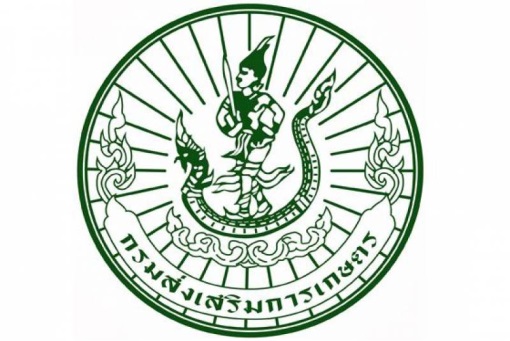 แผนพัฒนาการเกษตรระดับตำบลตำบล เจ้าเสด็จปี 2566-2570 จัดทำโดย นางสาวรัชนี อรรถลาภี นักวิชาการส่งเสริมการเกษตรชำนาญการพิเศษสำนักงานเกษตรอำเภอเสนา จังหวัดพระนครศรีอยุธยา
หลักฐานประกอบการพิจารณาประกอบการประเมินผลการปฏิบัติราชการของเกษตรจังหวัด ตัวชี้วัดที่ 1.1.2 ร้อยละของความสำเร็จในการจัดทำแผนพัฒนาการเกษตร ระดับอำเภอ ปี 2566 – 2570ตามแนวทาง การจัดทำแผนพัฒนาการเกษตร ระดับตำบล ปี 2562คำนำ		แผนพัฒนาการเกษตรระดับตำบล   จัดทำขึ้นเพื่อให้รับทราบปัญหาและความต้องการของชุมชน  โดยให้ชุมชนมีส่วนร่วมในการวางแผนพัฒนาตำบลร่วมกับองค์กรปกครองส่วนท้องถิ่นเพื่อกำหนดทิศทางการพัฒนาการเกษตร   ที่เกิดจากความต้องการของชุมชน  โดยมีการจัดทำให้ ครอบคลุมตามประเด็นยุทธศาสตร์และกลยุทธ์ทุกด้าน   เพื่อจัดทำเป็นแผนพัฒนาการเกษตร 4 ปี (2566 - 2570)   บรรจุไว้ในแผนพัฒนาขององค์กรปกครองส่วนท้องถิ่น  เพื่อเป็นแนวทางในการพัฒนาการเกษตร อย่างยั่งยืนต่อไป    		แผนพัฒนาการเกษตรระดับตำบลฉบับนี้สำเร็จลุล่วงได้  ต้องขอขอบคุณองค์กรปกครองส่วนท้องถิ่น  คณะกรรมการศูนย์บริการและถ่ายทอดเทคโนโลยีการเกษตรประจำตำบล หน่วยงานราชการต่างๆ  และผู้นำท้องถิ่นทุกคนที่มีส่วนร่วมในการจัดทำ และหวังเป็นอย่างยิ่งว่าเอกสารฉบับนี้จะเป็นประโยชน์แก่บุคคลที่เกี่ยวข้องกับท้องถิ่น  และผู้สนใจต่อไป	   นางสาวรัชนี อรรถลาภีตำแหน่ง นักวิชาการส่งเสริมการเกษตรชำนาญการพิเศษ                 กรกฎาคม 2566สารบัญบทที่ 2 การวิเคราะห์สถานการณ์การเกษตรตำบลมารวิชัยสารบัญ(ต่อ) ภาคผนวก	โครงการส่งเสริมการผลิตสารชีวภัณฑ์ในการควบคุมศัตรูพืช	โครงการอบรมการตรวจวิเคราะห์ดินและการใช้ปุ๋ยสั่งตัด	โครงการลดต้นทุนผลิตข้าว	โครงการ GAP ข้าว	โครงการส่งเสริมการเพาะพันธุ์ปลา	โครงการส่งเสริมการเลี้ยงสัตว์	โครงการ อบรมการจัดทำแผนพัฒนาวิสาหกิจชุมชน	โครงการจัดตั้งกลุ่มผู้ใช้น้ำในเขตชลประทาน	โครงการรณรงค์ลดการเผาเศษวัสดุการเกษตรในไร่นา	โครงการส่งเสริมการแปรรูปและถนอมอาหารงสารบัญตาราง									หน้าตารางที่ 1 แสดงคุณสมบัติชุดดินเสนา							 3	ตารางที่ 2 แสดงปริมาณน้ำฝน เป็นรายเดือน ปี พ.ศ. 2562 – 2564 ตำบลเจ้าเสด็จ	 	 4 ตารางที่ 3 แสดงอุณหภูมิ เป็นรายเดือน ปี พ.ศ. 2562 – 2564 ตำบลเจ้าเสด็จ		 5
ตารางที่ 4 แสดงความชื้นสัมพัทธ์ เป็นรายเดือน ปี พ.ศ. 2562 – 2564 ตำบลเจ้าเสด็จ 	 5ตารางที่ 5 ผลิตภัณฑ์มวลรวมจังหวัด ณ ราคาประจำปี จำแนกตามสาขาการผลิต		 7   จังหวัดพระนครศรีอยุธยา พ.ศ. 2553-2557ตารางที่ 6 แสดงหัวหน้าครัวเรือนจำแนกตามอายุ ตำบลเจ้าเสด็จ				10ตารางที่ 7 แสดงลักษณะการประกอบอาชีพเกษตรกร ตำบลเจ้าเสด็จ				11ตารางที่ 8 แสดงลักษณะการถือครองที่ดินของเกษตรกร ตำบลเจ้าเสด็จ			12ตารางที่ 9 แสดงลักษณะประเภทเอกสารสิทธิ์ ตำบลเจ้าเสด็จ 		  		12ตารางที่ 10 แสดงจำนวนและสมาชิกสถาบันเกษตรกร ตำบลเจ้าเสด็จ 			13ตารางที่ 11 แสดงจำนวนแหล่ง/ศูนย์เรียนรู้และบริการด้านการเกษตร ตำบลเจ้าเสด็จ		14 ตารางที่ 12  แสดงข้อมูลอาสาสมัครเกษตร ตำบลเจ้าเสด็จ					14	ตารางที่ 13  แสดงข้อมูลปราชญ์ชาวบ้านตำบลเจ้าเสด็จ 					15ตารางที่ 14 ศูนย์เครือข่ายของศูนย์เรียนรู้การเพิ่มประสิทธิภาพการผลิตสินค้าเกษตร		15ตารางที่ 15  แสดงทรัพยากรดินตำบลเจ้าเสด็จ						16	ตารางที่ 16 แสดงเขตความเหมาะสม (พื้นที่ศักยภาพ)						19ตารางที่ 17 แสดงพื้นที่ปลูกข้าว ตามระดับชั้นความเหมาะสม				20ตารางที่ 18 แสดงปริมาณการผลิตข้าว							20ตารางที่ 19 แสดงต้นทุนการผลิตข้าวนาปี ปี 2565 ตำบลเจ้าเสด็จ				22	ตารางที่ 20 แสดง Smart Farmer ต้นแบบในด้านการผลิตข้าว ตำบลเจ้าเสด็จ		22ตารางที่ 19 แสดงปริมาณการปลูกข้าว ตำบลเจ้าเสด็จ					23ตารางที่ 20 แสดงปฏิทินการเพาะปลูกกล้วยน้ำว้าในตำบลเจ้าเสด็จ				23ตารางที่ 21 แสดงต้นทุนการผลิตกล้วยน้ำว้า ตำบลเจ้าเสด็จ					24ตารางที่ 22 ต้นทุนการผลิตกล้วยโดยเฉลี่ยของเกษตรกรตำบลเจ้าเสด็จ 			25ตารางที่ 23 แสดงประเด็นปัญหา สภาพของปัญหาแนวทางการแก้ไข				27ตารางที่ 24 แสดงการวิเคราะห์ตาราง TOWS Matrix					32ตารางที่ 25 สรุปโครงการและงบประมาณตามแผนพัฒนาการเกษตรระดับอำเภอ/ตำบล	37จสารบัญภาพหน้าภาพที่ 1 แสดงขอบเขตตำบลในอำเภอเสนา จังหวัดพระนครศรีอยุธยา				 1ภาพที่ 2 แสดงชุดดินในอำเภอเสนา จังหวัดพระนครศรีอยุธยา					 2ภาพที่ 3 แสดงเขตชลประทานและแม่น้ำของอำเภอเสนา จังหวัดพระนครศรีอยุธยา			 7ภาพที่ 4 แสดงการใช้ประโยชน์ที่ดินอำเภอเสนา จังหวัดพระนครศรีอยุธยา				 9ภาพที่ 5 แสดงหัวหน้าครัวเรือนเกษตรกรจำแนกตามอายุ ตำบลเจ้าเสด็จ				10ภาพที่ 6 แสดงลักษณะการประกอบอาชีพ ตำบลเจ้าเสด็จ						11ภาพที่ 7 แสดงลักษณะการถือครองที่ดิน ตำบลเจ้าเสด็จ						12ภาพที่ 8 แสดงประเภทเอกสารสิทธิ์ ตำบลเจ้าเสด็จ							13ภาพที่ 9 แสดงที่ตั้งศูนย์เรียนรู้การเพิ่มประสิทธิภาพการผลิตสินค้าเกษตร				16ภาพที่ 10 แสดงพื้นที่ทรัพยากรดินตำบลเจ้าเสด็จ							17ภาพที่ 11 แสดงการใช้ประโยชน์ที่ดินตำบลเจ้าเสด็จ						17ภาพที่ 12 แสดงแหล่งน้ำใต้ดินตำบลเจ้าเสด็จ							18ภาพที่ 13 แสดงเขตความเหมาะสม (พื้นที่ศักยภาพ) สำหรับปลูกข้าว				19ภาพที่ 14 แสดงพื้นที่ปลูกข้าว (พื้นที่ปลูกจริง) ตำบลเจ้าเสด็จ					19ภาพที่ 15 แผนที่แสดงพื้นที่ปลูกข้าว ตามระดับชั้นความเหมาะสม					20ภาพที่ 16 แสดงปฏิทินการเพาะปลูกข้าวในตำบลเจ้าเสด็จ 						21ภาพที่ 17 แสดงพื้นที่ปลูกกล้วยน้ำว้า ตำบลเจ้าเสด็จ						24ภาพที่ 18 แสดงวิถีการตลาดกล้วยน้ำว้า ตำบลเจ้าเสด็จ  						26บทที่ 1ข้อมูลสภาพทั่วไป1.1 ที่ตั้ง อาณาเขต ขอบเขตการปกครอง	1.1.1 ที่ตั้ง ขนาดพื้นที่		ตำบลเจ้าเสด็จตั้งอยู่ทางทิศตะวันตกเฉียงเหนือของอำเภอเสนา  จังหวัดพระนครศรีอยุธยา	1.1.2 อาณาเขตมีอาณาเขตติดต่อกับเขตการปกครองข้างเคียงดังนี้ทิศเหนือ	ติดต่อตำบลรางจรเข้ทิศใต้		ติดต่อตำบลบ้านแถวทิศตะวันออก	ติดต่อตำบลรางจรเข้ทิศตะวันตก	ติดต่อตำบลเต่าเล่า อำเภอบางซ้าย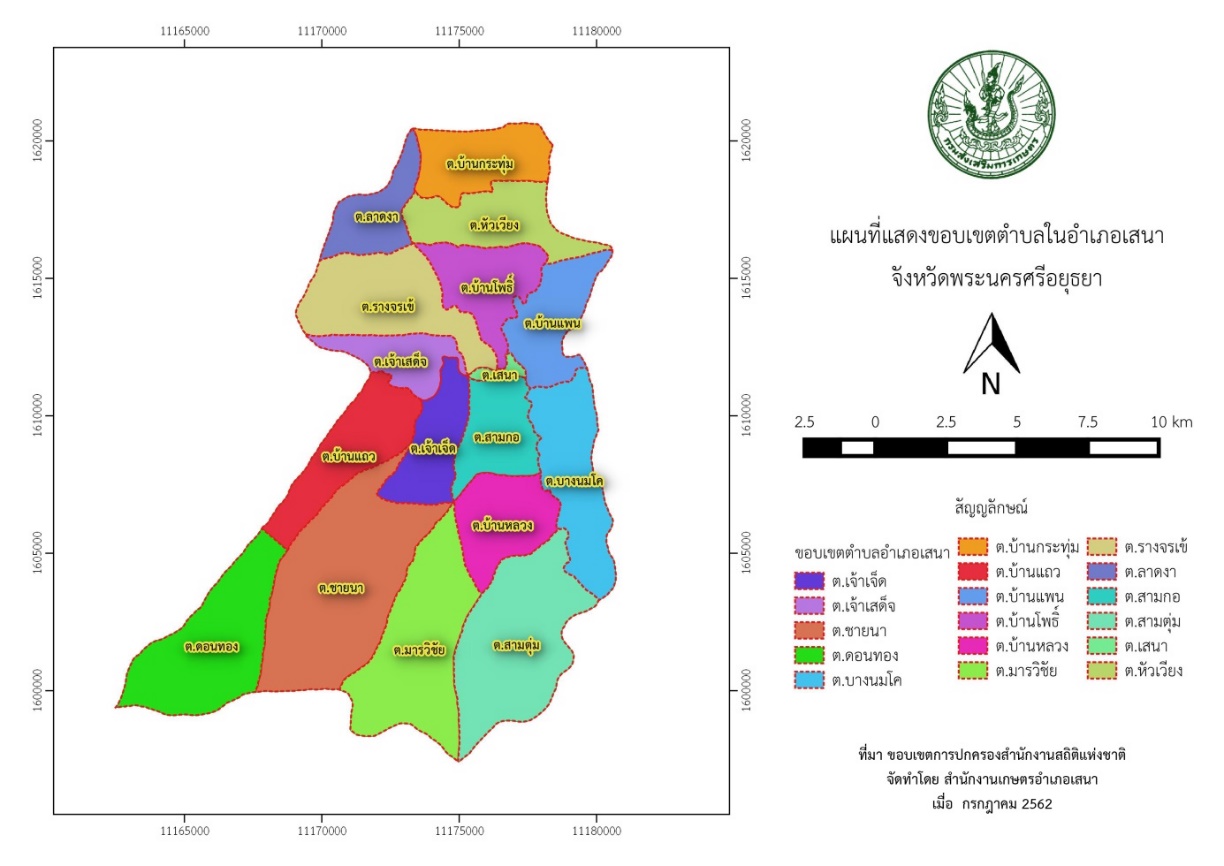 ภาพที่ 1 แสดงขอบเขตตำบลในอำเภอเสนา จังหวัดพระนครศรีอยุธยา(ที่มา : ข้อมูลพื้นฐานทางการเกษตรอำเภอเสนา พ.ศ. 2564) -2-1.3  การแบ่งเขตการปกครอง		ตำบลเจ้าเสด็จแบ่งเขตการปกครองอกเป็น 6 หมู่บ้าน โดยท้องที่ เป็นการปกครองแบบส่วนท้องถิ่นขึ้นกับเทศบาลตำบลเจ้าเสด็จ ก่อตั้งเมื่อ พ.ศ. 2516 โดยหมู่บ้านดังกล่าวคือ		หมู่ที่  1		ชื่อหมู่บ้าน	บ่อหัก		หมู่ที่  2		ชื่อหมู่บ้าน	เจ้าเจ็ด		หมู่ที่  3		ชื่อหมู่บ้าน	เจ้าเจ็ด		หมู่ที่  4		ชื่อหมู่บ้าน	ตากแดด		หมู่ที่  5		ชื่อหมู่บ้าน	ใหม่หมู่ที่  6		ชื่อหมู่บ้าน	โรงสูง1.2 ลักษณะภูมิประเทศ (Topographic)1.2.1 ภูมิประเทศของตำบลส่วนใหญ่จะเป็นที่ราบลุ่มแม่น้ำเจ้าพระยา ไม่มีภูเขา ไม่มี
ป่าไม้ ศักยภาพของดินเป็นดินเหนียวเสียส่วนใหญ่ ซึ่งเหมาะแก่การทำนา และทำสวน 1.2.2 ลักษณะดิน กลุ่มชุดดิน 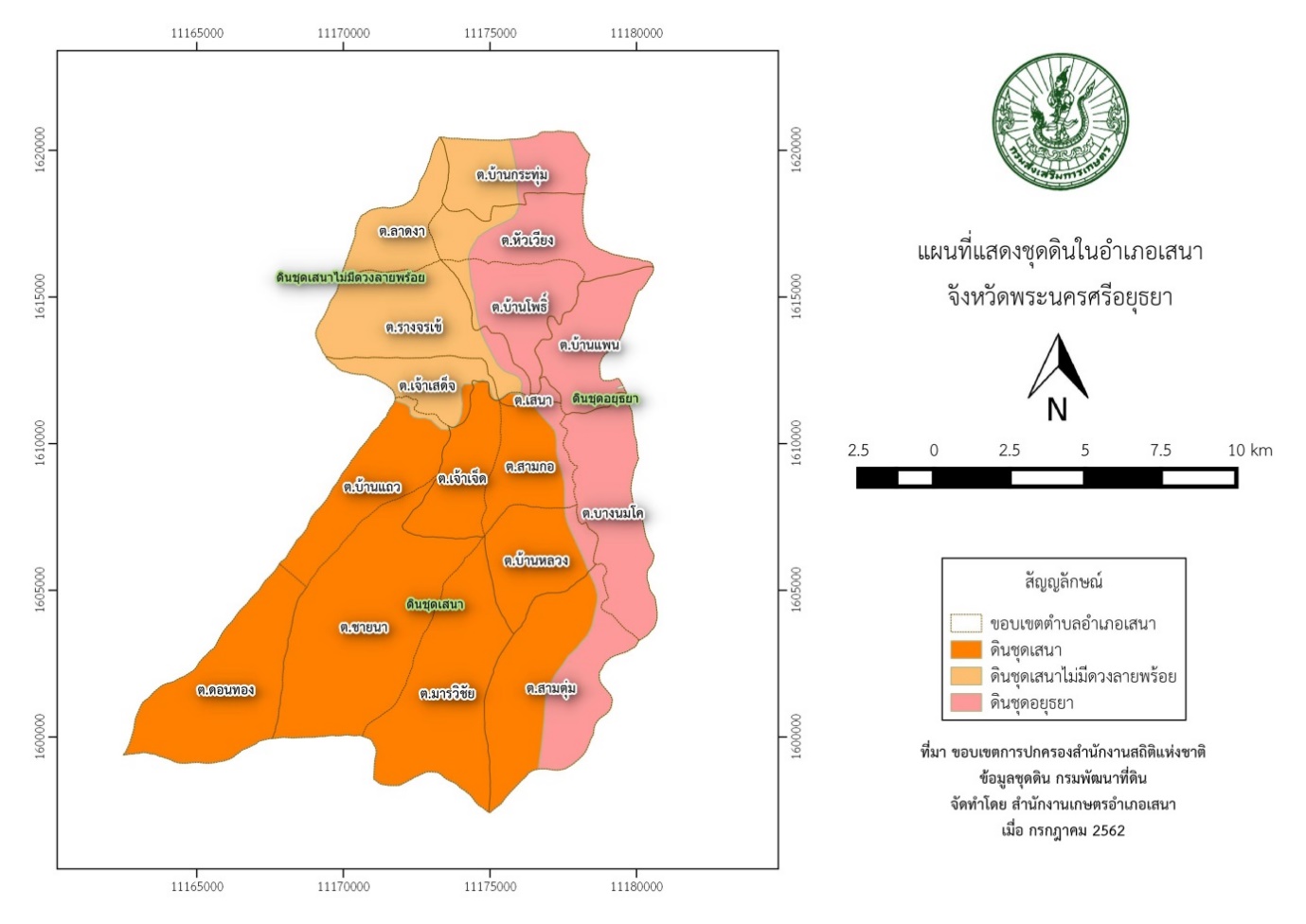 ภาพที่ 2 แสดงชุดดินในอำเภอเสนา จังหวัดพระนครศรีอยุธยา(ที่มา : ข้อมูลพื้นฐานทางการเกษตรอำเภอเสนา พ.ศ. 2564) -3-ตำบลเจ้าเสด็จประกอบด้วยชุดดิน 1 ชุดด้วยกันคือ ชุดดินเสนา มีรายละเอียดดังนี้ชุดดินเสนา (Sena Series: Se)ลักษณะและสมบัติดิน เป็นดินลึก ดินบนเป็นดินเหนียว สีดำ หรือสีเทาเข้ม ถัดลงไปเป็นสีน้ำตาลปนเทาหรือสีน้ำตาลและเป็นดินเลนสีเทา ปฏิกิริยาดินเป็นกรดจัดมากถึงกรดจัด (pH 4.5-5.5) ดินบนตอนล่าง เป็นดินเหนียวสีน้ำตาลปนเทา พบจุดประสีน้ำตาลแก่หรือแดงปนเหลืองปฏิกิริยาดินเป็นกรดรุนแรงมากถึงกรดจัดมาก (pH 4.0-4.5) ดินล่างตอนล่างเป็นดินเลนเหนียว สีเทาเข้มหรือสีเทา จุดประสีเหลืองปนน้ำตาล จะพบจุดประสีเหลืองฟางข้าวของสารประกอบกำมะถันปนอยู่ในระดับความลึกตั้งแต่ 50-100 ซม. และพบรอยไถลผิวหน้าอัดมันและผลึกยิปซัม ปฏิกิริยาดินเป็นกรดจัดมากถึงกรดปานกลาง (pH 4.5-8.0)		ข้อจำกัดการใช้ประโยชน์ ดินเป็นกรดจัดมาก มีน้ำท่วมสูง 1 เมตร นาน 4 - 5 เดือน ใช้ทำนาหว่านได้เพียงอย่างเดียว ผลผลิตต่ำ ในบริเวณพื้นที่เขตชลประทานใช้ทำนาดำ หรืออาจปลูกพืชผักและพืชไร่ในฤดูแล้ง แต่ผลผลิตไม่ดีนักข้อเสนอแนะในการใช้ประโยชน์ ควรปรับสภาพกรดของดินให้เหมาะสม โดยการใช้ปูนมาร์ล และไถคลุกเคล้ากับดินทิ้งไว้ตั้งแต่ก่อนฤดูปลูก ควรปรับปรุงบำรุงดินโดยการใช้ปุ๋ยอินทรีย์และปุ๋ยเคมีควบคู่กันเพื่อปรับปรุงคุณสมบัติดินทั้งทางกายภาพและทางเคมีให้ดีขึ้น1.3 สภาพภูมิอากาศ	1.3.1 ลักษณะภูมิอากาศ ตั้งอยู่ในเขตภาคกลางตอนล่างมีลักษณะภูมิอากาศเป็นแบบทุ่งหญ้าเมืองร้อน (Aw) คือมีฝนตกปานกลาง และสลับกับฤดูแล้ง มีอุณหภูมิเฉลี่ยระหว่าง 19-38 องศาเซลเซียส อากาศจะร้อนที่สุดช่วงกลางเดือนเมษายน		1.3.2 ฤดูกาล ตำบลเจ้าเสด็จมีฤดูกาลแบ่งออกเป็น 3 ฤดู ดังนี้ 			1. ฤดูฝน เริ่มประมาณเดือนพฤษภาคม หรือต้นเดือนมิถุนายนจนถึงเดือนตุลาคม ตั้งแต่  เดือนพฤษภาคมหรือต้นเดือนมิถุนายน ฝนเริ่มตกและจะตกถี่ขึ้นในเดือนสิงหาคม หรือเดือนกันยายน ซึ่งเป็นเดือนที่มีฝนตกชุกที่สุดของอำเภอเสนา ซึ่งเป็นเดือนที่มีฝนตกชุกที่สุดฝนที่ตกในระยะนี้ได้รับอิทธิพลมาจากลมมรสุมตะวันตกเฉียงใต้ส่วนหนึ่ง อีกส่วนหนึ่งเป็นอิทธิพลของพายุดีเปรสชั่นจากทะเลจีนใต้ ในช่วงกลางเดือนตุลาคมฝนจะเริ่มน้อยลง รวมระยะเวลาของฤดูฝนประมาณ 5 เดือน2. ฤดูหนาว เริ่มประมาณเดือนพฤศจิกายนจนถึงเดือนมกราคม ตั้งแต่เดือนพฤศจิกายนจะเป็นระยะเปลี่ยนฤดูจากฤดูฝนเข้าสู่ฤดูหนาวคือลมมรสุมเฉียงใต้เริ่มอ่อนลง ลมมรสุมตะวันออกเฉียงเหนือเข้ามาแทนที่จึง-4-นับว่าย่างเข้าสู่ฤดูหนาว ซึ่งอุณหภูมิจะไม่ลดต่ำมากนักเพราะอำเภอเสนาอยู่ปลายลมมรสุมตะวันออกเฉียงเหนือและอยู่ใกล้อ่าวไทยไออุ่นจากทะเลทำให้หนาวน้อยลง รวมระยะเวลาของฤดูหนาวประมาณ 3 เดือน3. ฤดูร้อน เริ่มประมาณเดือนกุมภาพันธ์ถึงเดือนเมษายน ตั้งแต่เดือนกุมภาพันธ์อิทธิพลของลมมรสุมตะวันออกเฉียงเหนือเริ่มอ่อนลง ทำให้อากาศเริ่มร้อนและจะร้อนอบอ้าวที่สุดในเดือนเมษายน สาเหตุเพราะการแผ่รังสีของดวงอาทิตย์และการถูกปกคลุมด้วยความกดอากาศสูง จากทะเลจีนใต้และมหาสมุทรแปซิฟิกซึ่งเป็นต้นกำเนิดของกระแสลมตะวันออกเฉียงใต้ที่พัดเข้าสู่อ่าวไทยทำให้อากาศร้อนมากขึ้น แต่อำเภอเสนายังไม่ร้อนมากที่สุด เพราะมีแม่น้ำลำคลองมากมายจึงช่วยคลายความร้อนลงได้บ้าง รวมระยะเวลาของฤดูร้อน ประมาณ 4 เดือนตารางที่ 1 แสดงปริมาณน้ำฝน เป็นรายเดือน ปี พ.ศ. 2562 – 2564 ตำบลเจ้าเสด็จ อำเภอเสนา                       จังหวัดพระนครศรีอยุธยา(ที่มา : สถานีอุตุนิยมวิทยาพระนครศรีอยุธยา)-5-ตารางที่ 2 แสดงอุณหภูมิ เป็นรายเดือน ปี พ.ศ. 2562 – 2564 ตำบลเจ้าเสด็จ อำเภอเสนา จังหวัดพระนครศรีอยุธยา  (หน่วยวัด : องศาเซลเซียส)(ที่มา : สถานีอุตุนิยมวิทยาพระนครศรีอยุธยา)ตารางที่ 3 แสดงความชื้นสัมพัทธ์ เป็นรายเดือน ปี พ.ศ. 2562 – 2564 ตำบลเจ้าเสด็จ อำเภอเสนา                  จังหวัดพระนครศรีอยุธยา      (ที่มา : สถานีอุตุนิยมวิทยาพระนครศรีอยุธยา)1.4 เส้นทางคมนาคม	ตำบลเจ้าเสด็จ  มีการคมนาคมทั้งทางและทางน้ำ  การคมนาคมทางน้ำมีน้อย  จะมีประโยชน์มากในฤดูฝนและฤดูน้ำหลาก ซึ่งมีน้ำท่วมขังพื้นที่ระหว่างเดือนสิงหาคม-เดือนพฤศจิกายน ในท้องที่หมู่ที่ 1,2สามารถใช้การคมนาคมทางบกได้สะดวก โดยมีถนนลาดยางจากตำบลเจ้าเจ็ดเชื่อมระหว่างหมู่ที่ 3 ตำบลเจ้าเจ็ดกับหมู่ที่ 2  ตำบลเจ้าเสด็จ และถนนลาดยางเชื่อมระหว่างหมู่ที่ 1 กับคลองชลประทานผักไห่ ท้องที่หมู่ที่ 1 ไปยังหมู่ที่ 21.5 แหล่งน้ำและระบบชลประทานแหล่งน้ำที่สำคัญ  และมีผลต่อกิจกรรมการเกษตร  ของตำบลเจ้าเสด็จ   ประกอบด้วย-คลองชลประทาน เจ้าเจ็ด-บางยี่หน โดยไหลผ่านท้องที่หมู่ 1-6 โดยรับน้ำจากโครงการชลประทาน เจ้าเจ็ด-บางยี่หน ซึ่งเกษตรกรใช้น้ำเพื่อการเกษตร และอุปโภคบริโภค ตลอดจนเป็นเส้นทางคมนาคมคลองชลประทานผักไห่-เจ้าเจ็ด ไหลผ่านท้องที่หมู่ 1คลองสะแก ไหล ผ่านท้องที่หมู่ที่ 2,3,4,5 และ 6คลองวัวใหญ่ ไหลผ่านทางทิศเหนือของท้องที่หมู่ที่ 1 โดยรับน้ำต่อจากคลองเจ้าเจ็ด เกษตรใช้น้ำเพื่อการเกษตร และอุปโภคบริโภค และเป็นเส้นทางขนส่งในช่วงฤดูฝนลำรางหนองลาด รับน้ำจากคลองเจ้าเจ็ด-บางยี่หน โดยไหลผ่าน ระหว่างเขตติดต่อหมู่ที่ 6 และ 7ลำรางคลองขวาง รับน้ำจากคลองเจ้าเจ็ด-บางยี่หน บริเวณท้องที่หมู่ที่ 1 ไหลไปยังท้องที่หมู่ที่ 5-7-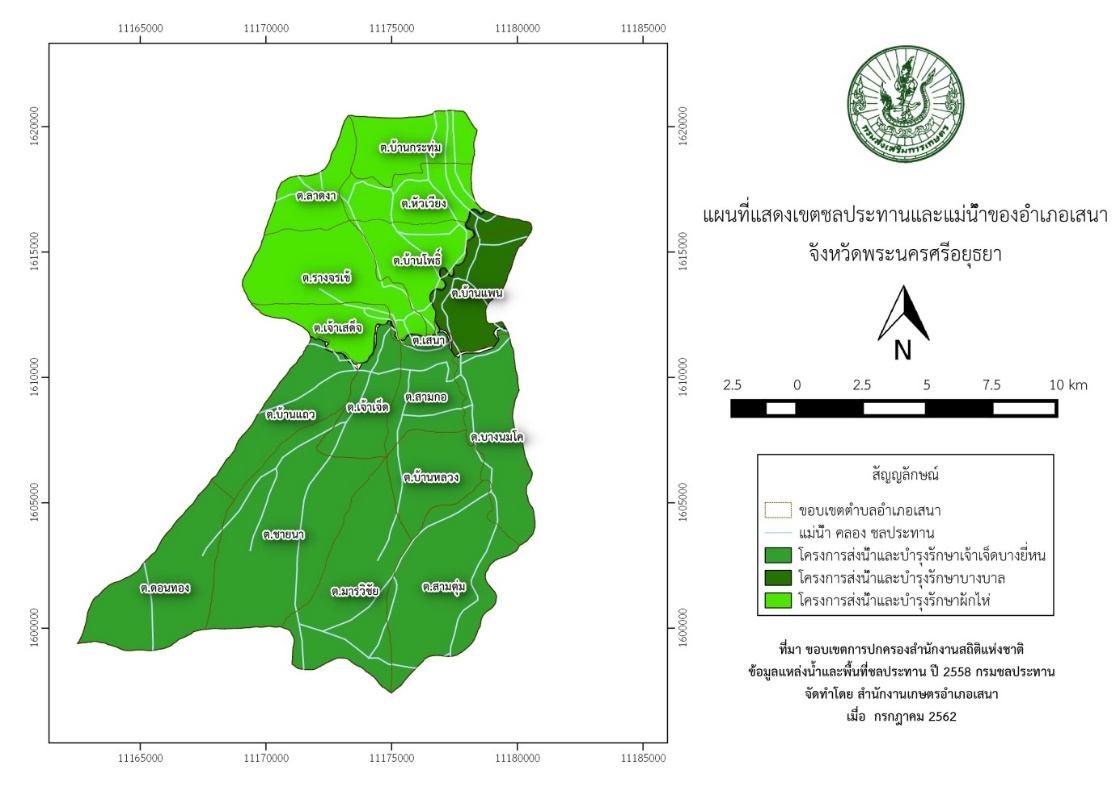 ภาพที่ 3 แสดงเขตชลประทานและแม่น้ำของอำเภอเสนา จังหวัดพระนครศรีอยุธยา(ที่มา : ข้อมูลพื้นฐานทางการเกษตรอำเภอเสนา พ.ศ. 2564) 1.6 สภาพเศรษฐกิจและสังคม	1.6.1  โครงการเศรษฐกิจที่สำคัญประชาชนส่วนใหญ่ในตำบลเจ้าเสด็จประกอบอาชีพทางการเกษตรเป็นหลัก เนื่องจากสภาพพื้นที่ เหมาะสม โดยจะทำการเพาะปลูกข้าวเป็นหลัก รองลงมาเป็นพืชผัก และไม้ผล 	ส่วนอาชีพรองลงมาคือ ทำงานในโรงงานอุตสาหกรรม เนื่องจากมีนิคมอุตสาหกรรมบ้านแพน ตั้งอยู่ในอำเภอเสนา1.6.2 ผลิตภัณฑ์มวลรวมจังหวัดในปี 2557 จังหวัดพระนครศรีอยุธยามีมูลค่าผลิตภัณฑ์มวลรวมจังหวัด (GPP) เท่ากับ 24,406 ล้านบาท และมีมูลค่าผลิตภัณฑ์มวลรวมจังหวัดต่อหัว เท่ากับ 94,626 บาท เป็นอันดับที่ 6 ของภาค และอันดับที่ 39 ของประเทศตารางที่ 2 ผลิตภัณฑ์มวลรวมจังหวัด ณ ราคาประจำปี จำแนกตามสาขาการผลิต จังหวัดพระนครศรีอยุธยา 
              พ.ศ. 2553-2557ที่มา : สำนักงานคณะกรรมการพัฒนาเศรษฐกิจและสังคมแห่งชาติ (สศช.), 25581.6.3 จำนวนครัวเรือน	จำนวนครัวเรือนทั้งสิ้น	633 ครัวเรือนตารางที่ 5 ข้อมูลประชากร ตำบลเจ้าเสด็จ อำเภอเสนา จังหวัดพระนครศรีอยุธยา      ประชากรทั้งหมด		2,834	คนเป็นชาย			1,356	คนเป็นหญิง			1,478	คน-9-	1.6.4 การศึกษา	ประชากรตำบลเจ้าเสด็จสามารถอ่านออกเขียนได้ทั้งหมด  จบการศึกษาภาคบังคับร้อยละ 95 จบมัธยมศึกษาตอนปลายร้อยละ 90 และจบสูงกว่ามัธยมศึกษาตอนปลายร้อยละ 50 	1.7 การใช้ประโยชน์ที่ดิน อำเภอเสนาจังหวัดพระนครศรีอยุธยา1.7.1 การใช้ประโยชน์ที่ดิน (Land Used) ในพื้นที่อำเภอเสนาส่วนใหญ่ใช้สำหรับการปลูกข้าว พืชผัก และไม้ผล  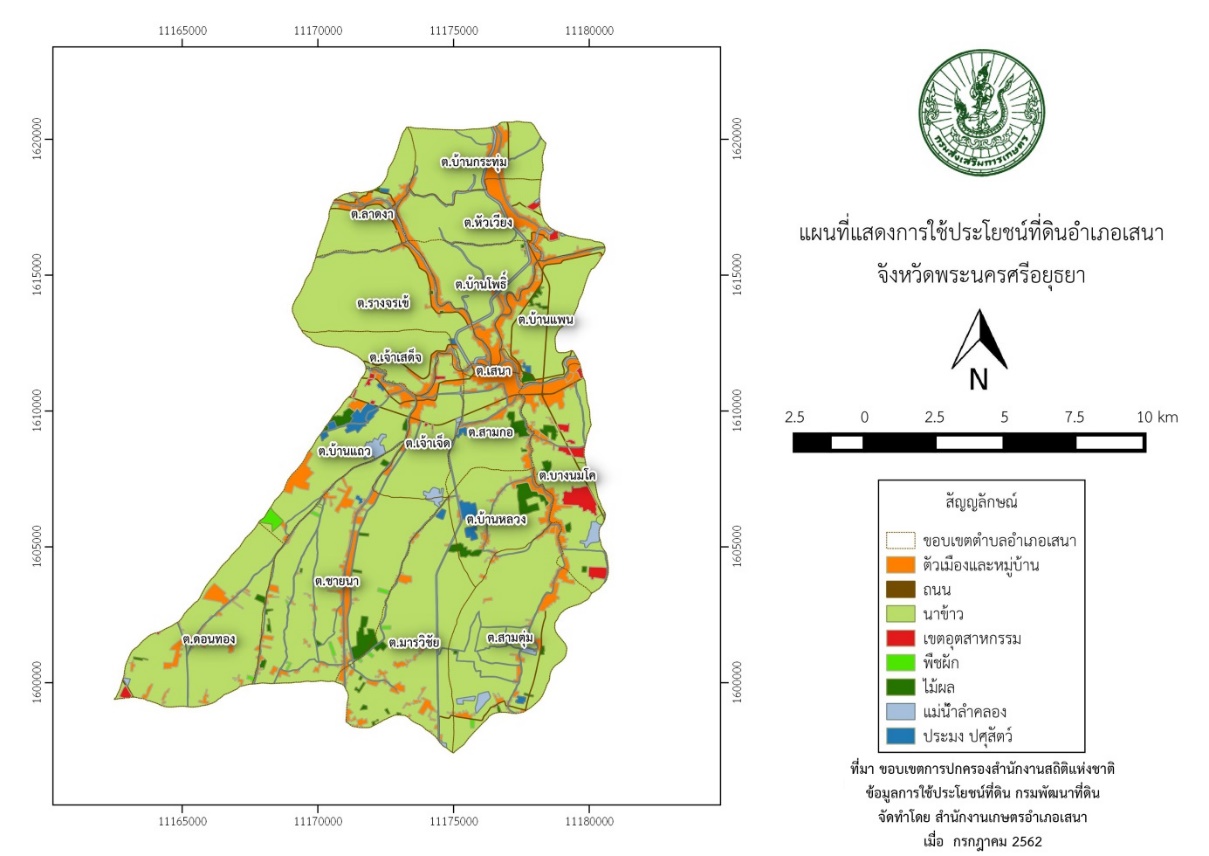 ภาพที่ 4 แสดงการใช้ประโยชน์ที่ดินอำเภอเสนา จังหวัดพระนครศรีอยุธยา(ที่มา : ข้อมูลพื้นฐานทางการเกษตรอำเภอเสนา พ.ศ. 2564) 1.8  ข้อมูลด้านการเกษตรที่สำคัญ/ พืชเศรษฐกิจที่สำคัญ	อำเภอเสนาพื้นที่ปลูกพืชเศรษฐกิจหลัก ได้แก่ ข้าว โดยมีพื้นที่ปลูก 3,380 ไร่ รองลงมาคือ พืชผัก 11 ไร่ ไม้ผล 7 ไร่ บทที่ 2 การวิเคราะห์สถานการณ์การเกษตรของตำบล1 ข้อมูลประกอบการวิเคราะห์1.1 เกษตรกรและองค์กรเกษตรกร		1) เกษตรกร		(1) ครัวเรือนเกษตรกรตำบลเจ้าเสด็จ มีครัวเรือนเกษตรกร จำนวน 133 ครัวเรือน โดยมีหัวหน้าครัวเรือนเกษตรกร อายุ65 ปีขึ้นไป มีจำนวน 43 ครัวเรือน คิดเป็นร้อยละ 32.33 อายุ 46 - 55 ปี จำนวน 29.00 ครัวเรือน คิดเป็นร้อยละ 21.80 ตามลำดับตารางที่ 1 แสดงหัวหน้าครัวเรือนจำแนกตามอายุ ตำบลเจ้าเสด็จ อำเภอเสนา จังหวัดพระนครศรีอยุธยาที่มา : ระบบทะเบียนเกษตรกร กรมส่งเสริมการเกษตร, พ.ศ. 2566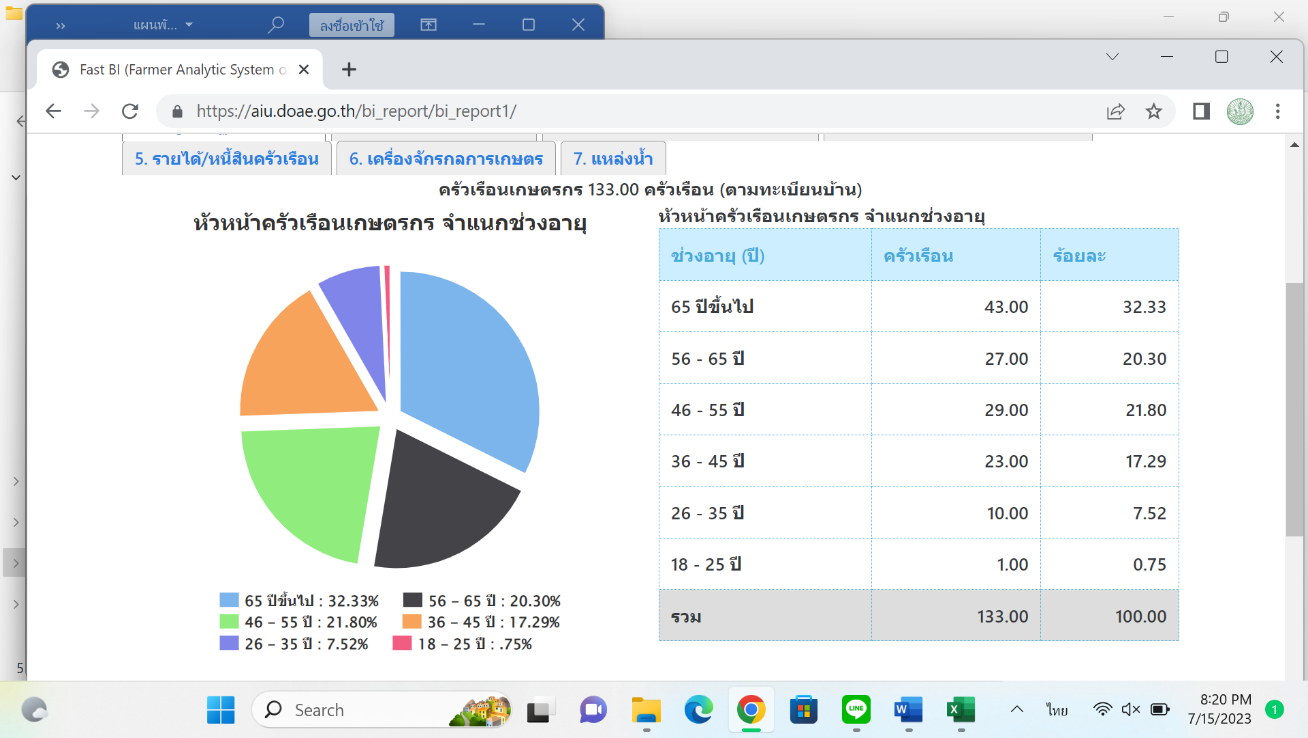 ภาพที่ 1  แสดงหัวหน้าครัวเรือนเกษตรกรจำแนกตามอายุ ตำบลเจ้าเสด็จ อำเภอเสนา จังหวัดพระนครศรีอยุธยา(ที่มา : ระบบทะเบียนเกษตรกร กรมส่งเสริมการเกษตร, พ.ศ. 2566)-11-(2) ลักษณะการประกอบอาชีพตำบลเจ้าเสด็จ มีเกษตรกรที่ประกอบอาชีพหลักส่วนใหญ่เป็นการประกอบอาชีพเกษตรกรรม เป็นหลัก จำนวน 110 ครัวเรือน คิดเป็นร้อยละ 82.71 และประกอบอาชีพเกษตรกรรมเป็นรอง จำนวน 23 ครัวเรือน 
คิดเป็นร้อยละ 17.29ตารางที่ 2 แสดงลักษณะการประกอบอาชีพเกษตรกร ตำบลเจ้าเสด็จ อำเภอเสนา จังหวัดพระนครศรีอยุธยาที่มา : ระบบทะเบียนเกษตรกร กรมส่งเสริมการเกษตร, พ.ศ. 2566	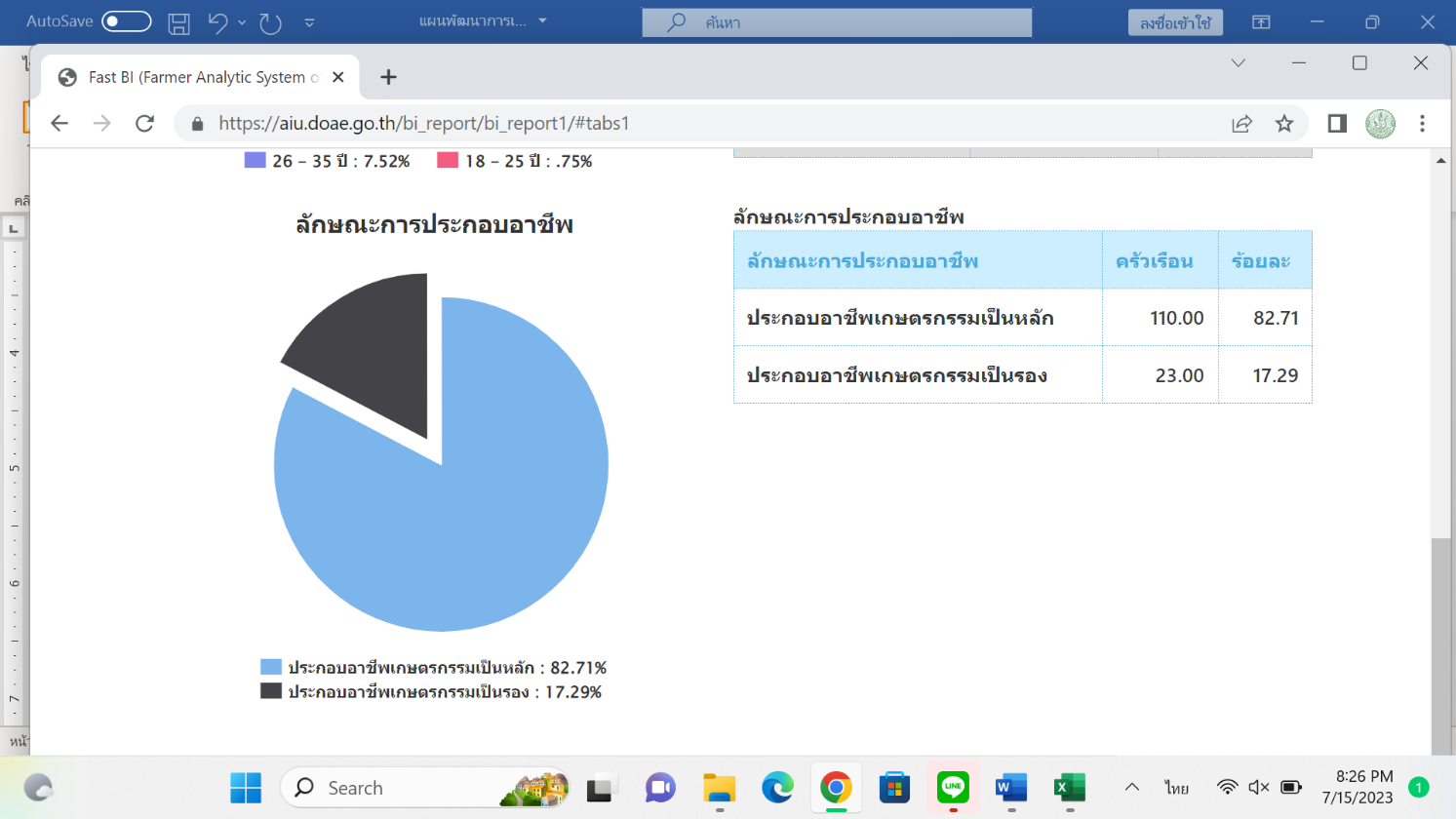 ภาพที่ 2 แสดงลักษณะการประกอบอาชีพ ตำบลเจ้าเสด็จ อำเภอเสนา จังหวัดพระนครศรีอยุธยา(ที่มา : ระบบทะเบียนเกษตรกร กรมส่งเสริมการเกษตร, พ.ศ. 2566	)(3) ลักษณะการถือครองที่ดินลักษณะการถือครองที่ดินของเกษตรกรตำบลเจ้าเสด็จ ส่วนใหญ่เช่า จำนวน 100 ครัวเรือน คิดเป็นร้อยละ 56.50 รองลงมาคือ เกษตรกรเป็นเจ้าของเอง จำนวน 77 ครัวเรือน คิดเป็นร้อยละ 43.50 ตามลำดับ-12-ตารางที่ 3 แสดงลักษณะการถือครองที่ดินของเกษตรกร ตำบลเจ้าเสด็จ อำเภอเสนา จังหวัดพระนครศรีอยุธยาที่มา : ระบบทะเบียนเกษตรกร กรมส่งเสริมการเกษตร, พ.ศ. 2566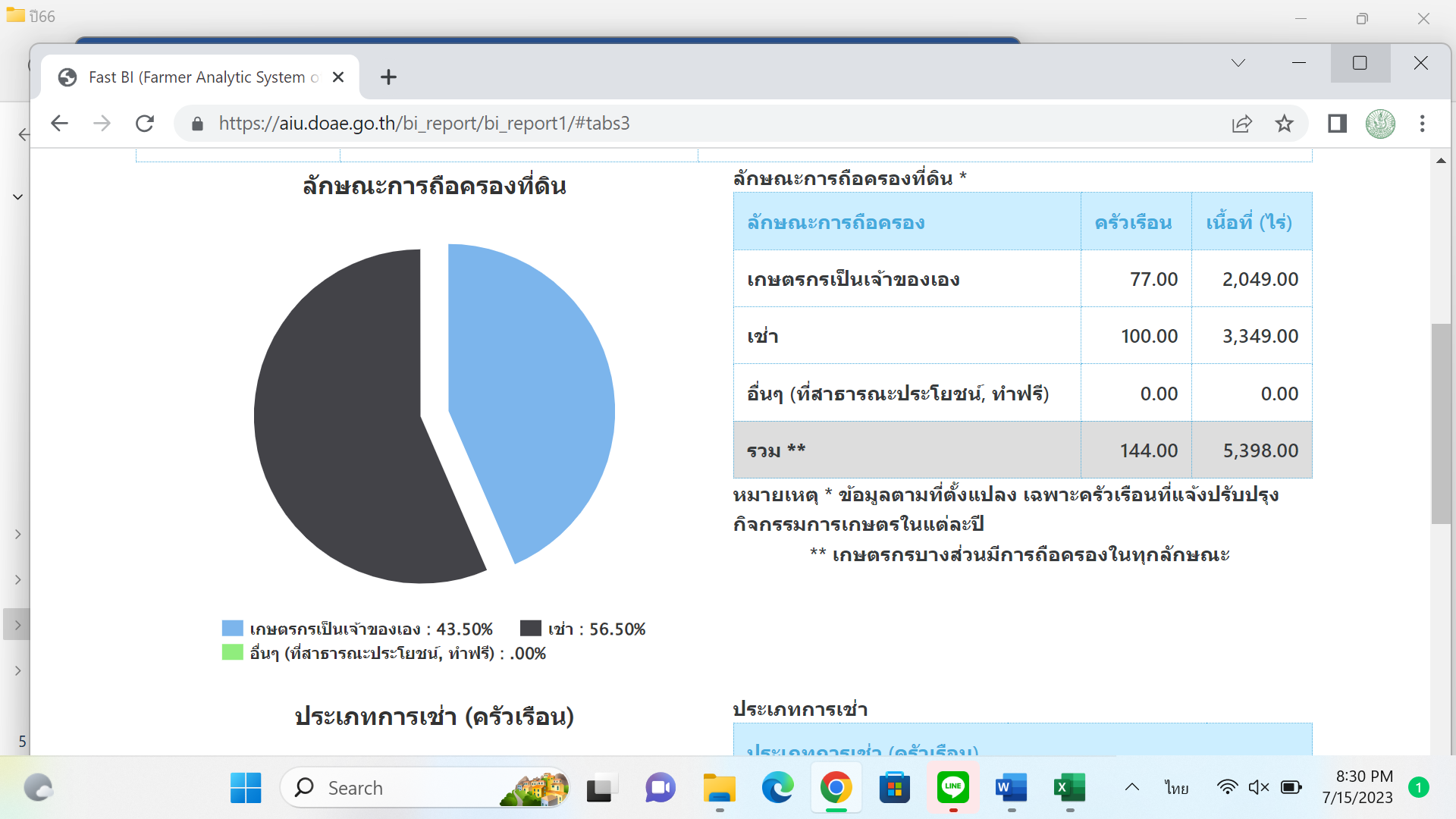 ภาพที่ 3 แสดงลักษณะการถือครองที่ดิน ตำบลเจ้าเสด็จ อำเภอเสนา จังหวัดพระนครศรีอยุธยา(ที่มา : ระบบทะเบียนเกษตรกร กรมส่งเสริมการเกษตร, พ.ศ. 2566)(4) ประเภทเอกสารสิทธิ์ (เฉพาะเกษตรกรเป็นเจ้าของเอง) เกษตรกรตำบลเจ้าเสด็จ มีการถือครองที่ดินแบบโฉนด/น.ส.ทุกประเภท จำนวน 77 ครัวเรือน  
คิดเป็นร้อยละ 100 ตารางที่ 4 แสดงลักษณะประเภทเอกสารสิทธิ์ ตำบลเจ้าเสด็จ อำเภอเสนา จังหวัดพระนครศรีอยุธยาที่มา : ระบบทะเบียนเกษตรกร กรมส่งเสริมการเกษตร, พ.ศ. 2566-13-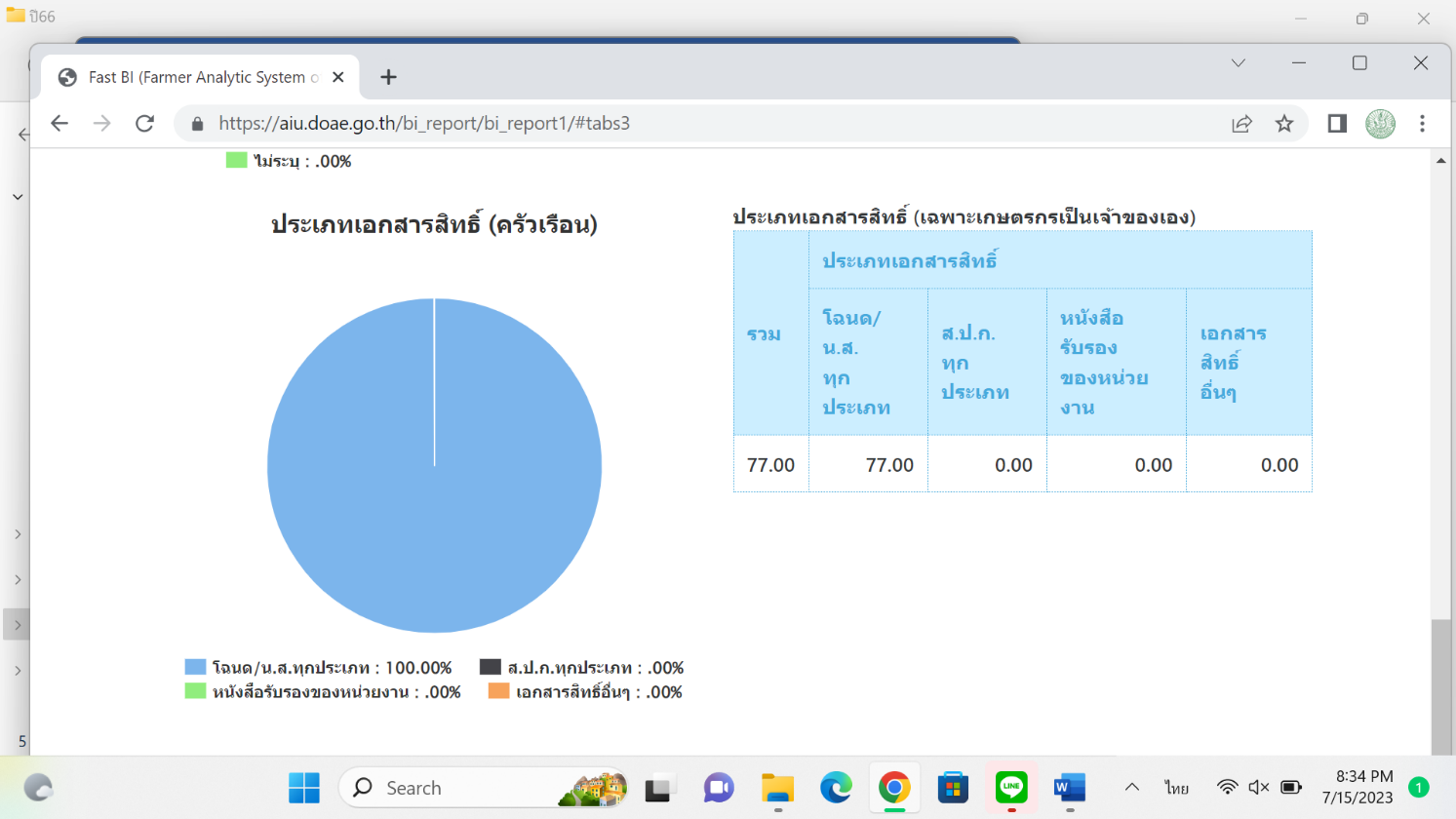 ภาพที่ 4 แสดงประเภทเอกสารสิทธิ์ ตำบลเจ้าเสด็จ อำเภอเสนา จังหวัดพระนครศรีอยุธยา(ที่มา : ระบบทะเบียนเกษตรกร กรมส่งเสริมการเกษตร, พ.ศ. 2566)2) องค์กรและสถาบันเกษตรกร (1) กลุ่มเกษตรกร/สถาบัน  ตำบลเจ้าเสด็จ มีกลุ่มส่งเสริมอาชีพ 1 กลุ่ม มีสมาชิก 15 ราย วิสาหกิจชุมชน 5 แห่ง สมาชิก 61 รายตารางที่ 5  แสดงจำนวนและสมาชิกสถาบันเกษตรกรตำบลเจ้าเสด็จ อำเภอเสนา จังหวัดพระนครศรีอยุธยาที่มา : สำนักงานเกษตรอำเภอเสนา, พ.ศ. 2566		3) ศูนย์เรียนรู้และเครือข่าย  		ตำบลเจ้าเสด็จ มีแหล่ง/ศูนย์จัดการศัตรูพืชชุมชน 1 ศูนย์ ศูนย์ถ่ายทอดเทคโนโลยีการเกษตรประจำตำบล 1 ศูนย์ ศูนย์จัดการดินปุ๋ยชุมชน 1 ศูนย์ -14-ตารางที่ 6 แสดงจำนวนแหล่ง/ศูนย์เรียนรู้และบริการด้านการเกษตร เจ้าเสด็จ อำเภอเสนา จังหวัดพระนครศรีอยุธยาที่มา : สำนักงานเกษตรอำเภอเสนา, พ.ศ. 2566		(1) อาสาสมัครเกษตร 		ตำบลเจ้าเสด็จ มีอาสาสมัครเกษตร จำนวน 22 คน โดยมีเกษตรหมู่บ้าน จำนวนมากที่สุด จำนวน 11 ราย รองลงมาคือหมอดินอาสา จำนวน 6 ราย และอาสาสหกรณ์ จำนวน 2 ราย ตามลำดับ อย่างไรก็ตามอาสาเกษตรบางรายทำหน้าที่อาสามากกว่า 1 หน้าที่ตารางที่ 7  แสดงข้อมูลอาสาสมัครเกษตรตำบลเจ้าเสด็จ อำเภอเสนา จังหวัดพระนครศรีอยุธยาที่มา : สำนักงานเกษตรอำเภอเสนา, พ.ศ. 2566		(2) ปราชญ์ชาวบ้าน  		ตำบลเจ้าเสด็จมีปราชญ์ชาวบ้านภายใต้โครงการเกษตรตามแนวทฤษฎีใหม่ โดยยึดปรัชญาเศรษฐกิจพอเพียง ซึ่งการดำเนินการโครงการได้คัดเลือกปราชญ์ชาวบ้านเป็นผู้ดำเนินการถ่ายทอดองค์ความรู้ตามวิถีของปราชญ์แต่ละคน ซึ่งในตำบลเจ้าเสด็จมีปราชญ์ชาวบ้านจำนวน 1 คน -15-ตารางที่ 8  แสดงข้อมูลปราชญ์ชาวบ้านตำบลเจ้าเสด็จ อำเภอเสนา จังหวัดพระนครศรีอยุธยาที่มา : สำนักงานเกษตรอำเภอเสนา, พ.ศ. 2566		(3) ศูนย์เรียนรู้การเพิ่มประสิทธิภาพการผลิตสินค้าเกษตร (ศูนย์เครือข่าย)1. ชื่อ : ศูนย์จัดการศัตรูพืชชุชมชนตำบลเจ้าเสด็จชื่อเกษตรกรต้นแบบ : นายกฤตธัช บุญประเทืองบ้านเลขที่  88 หมู่ 2 ตำบลเจ้าเสด็จ อำเภอเสนา  จังหวัดพระนครศรีอยุธยาสถานการณ์ของพื้นที่ : ทำนาปลูกข้าว ประสบปัญหาโรคแมลงศัตรูพืช และต้นทุนการผลิตสูงแนวทางการพัฒนา :  ลดต้นทุนการปลูกข้าว โดยการลดการใช้สารเคมีจุดเด่นของศูนย์เรียนรู้ : ศูนย์เรียนรู้ด้านข้าว / ศูนย์จัดการศัตรูพืชชุมชน / ศูนย์จัดการดินปุ๋ยชุมชนหลักสูตรเรียนรู้ :  1. การควบคุมศัตรูพืชโดยวิธีผสมผสาน                     	2. การลดต้นทุนการผลิตข้าวหลักสูตรบังคับ   	1. การสำรวจแปลงนา และการควบคุมศัตรูพืชโดยวิธีผสมผสาน2. กระบวนการลดต้นทุนการผลิตข้าวหลักสูตรเสริม  	1. ศูนย์เรียนรู้เศรษฐกิจพอเพียง/เกษตรทฤษฎีใหม่/เกษตรผสมผสานตารางที่ 9  ศูนย์เครือข่ายของศูนย์เรียนรู้การเพิ่มประสิทธิภาพการผลิตสินค้าเกษตรตำบลเจ้าเสด็จ อำเภอเสนา  จังหวัดพระนครศรีอยุธยาที่มา : สำนักงานเกษตรอำเภอเสนา, พ.ศ. 2566-16-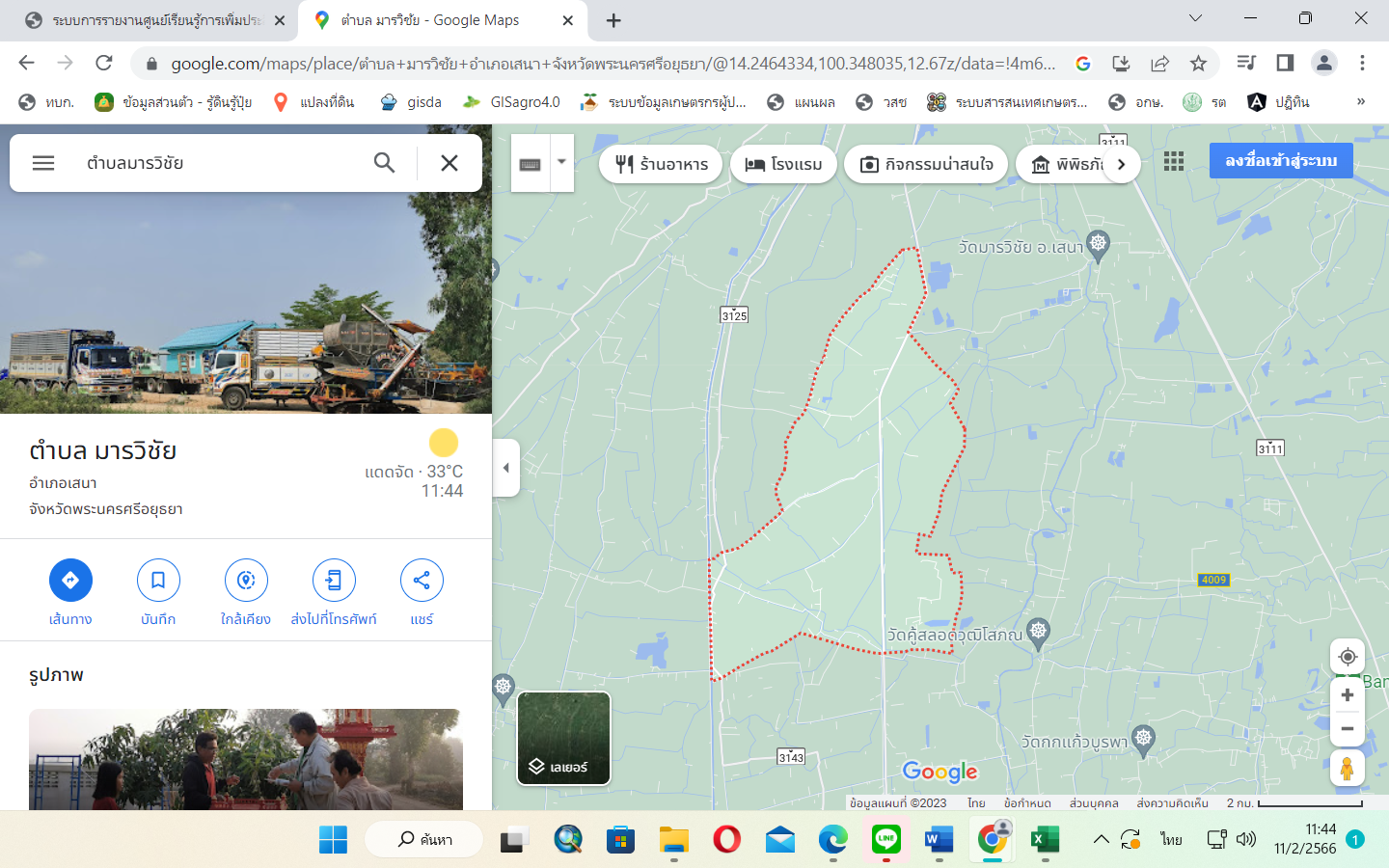 ภาพที่ 5 แสดงที่ตั้งศูนย์เรียนรู้การเพิ่มประสิทธิภาพการผลิตสินค้าเกษตร และเครือข่ายตำบลเจ้าเสด็จ อำเภอเสนา จังหวัดพระนครศรีอยุธยา 		(4) กลุ่มเกษตรกรแปลงใหญ่	ตำบลเจ้าเสด็จ ไม่มีกลุ่มเกษตรกรแปลงใหญ่  1.2 ศักยภาพพื้นที่/ทรัพยากรการเกษตร		1) ทรัพยากรดิน	ดินในพื้นที่ราบลุ่มตารางที่ 10 แสดงทรัพยากรดินตำบลเจ้าเสด็จ อำเภอเสนา จังหวัดพระนครศรีอยุธยาที่มา : http://agri-map-online.moac.go.th/ พ.ศ. 2566-17--8-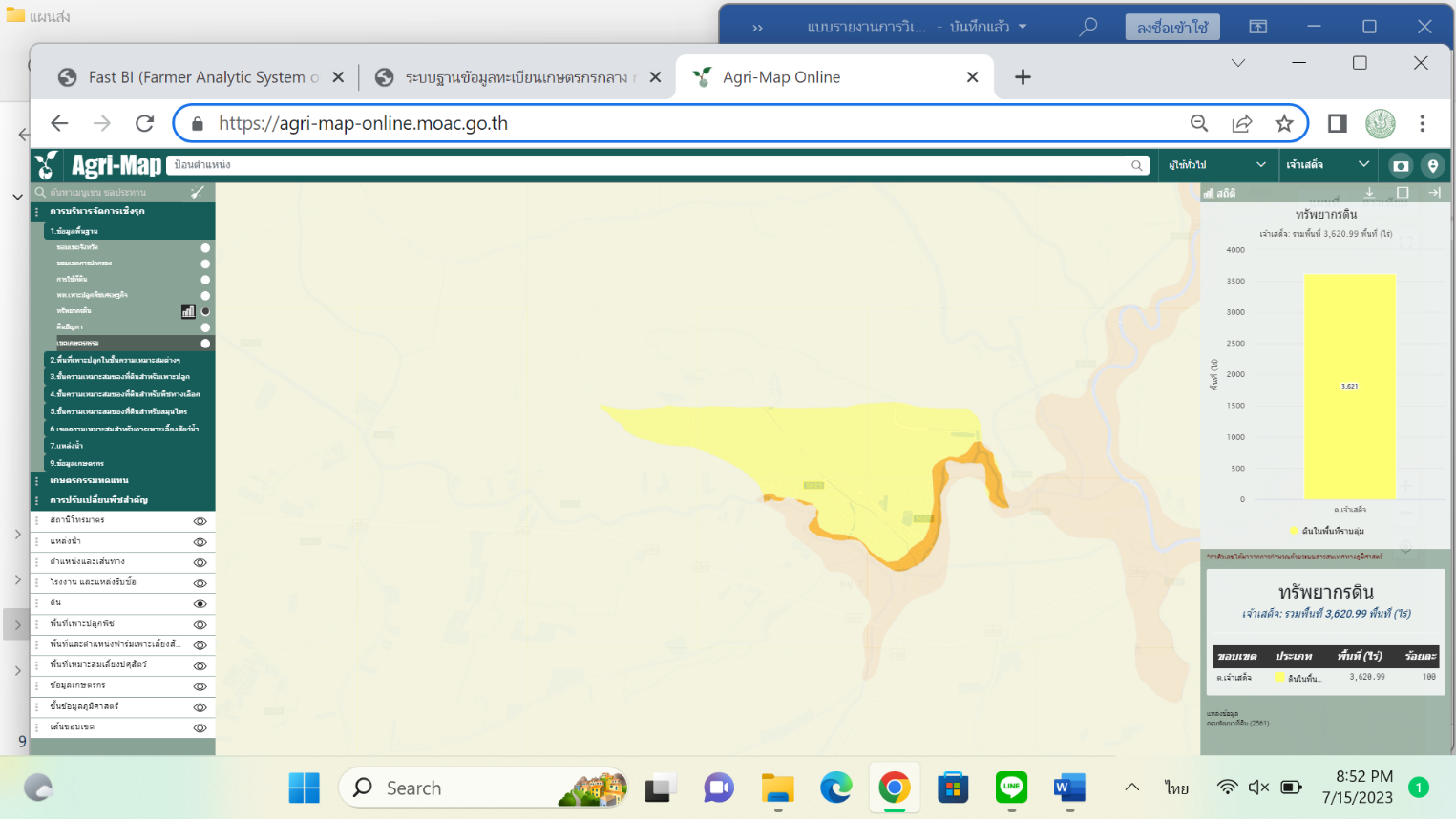 ภาพที่ 6 แสดงพื้นที่ทรัพยากรดินตำบลเจ้าเสด็จ อำเภอเสนา จังหวัดพระนครศรีอยุธยา (ที่มา : http://agri-map-online.moac.go.th/ พ.ศ. 2566)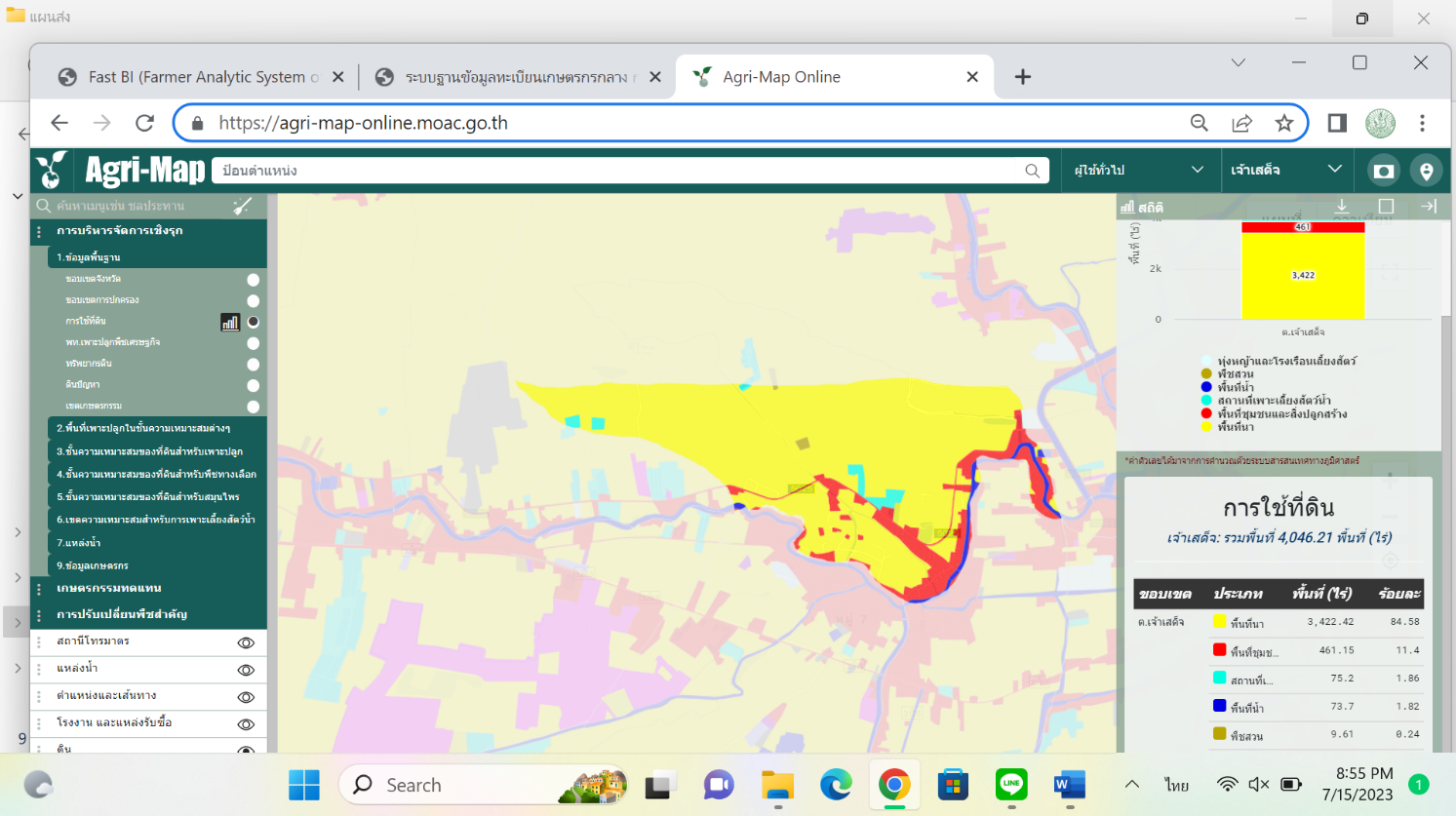 ภาพที่ 7 แสดงการใช้ประโยชน์ที่ดินตำบลเจ้าเสด็จ อำเภอเสนา จังหวัดพระนครศรีอยุธยา (ที่มา : http://agri-map-online.moac.go.th/ พ.ศ. 2566)-18-2) ทรัพยากรน้ำ		ตำบลเจ้าเสด็จ เป็นพื้นที่ชลประทาน 100 % ของพื้นที่ทั้งหมด นอกจากนี้ยังมีแหล่งน้ำใต้ดิน คือบ่อบาดาล จำนวน 1บ่อ ดังนี้ 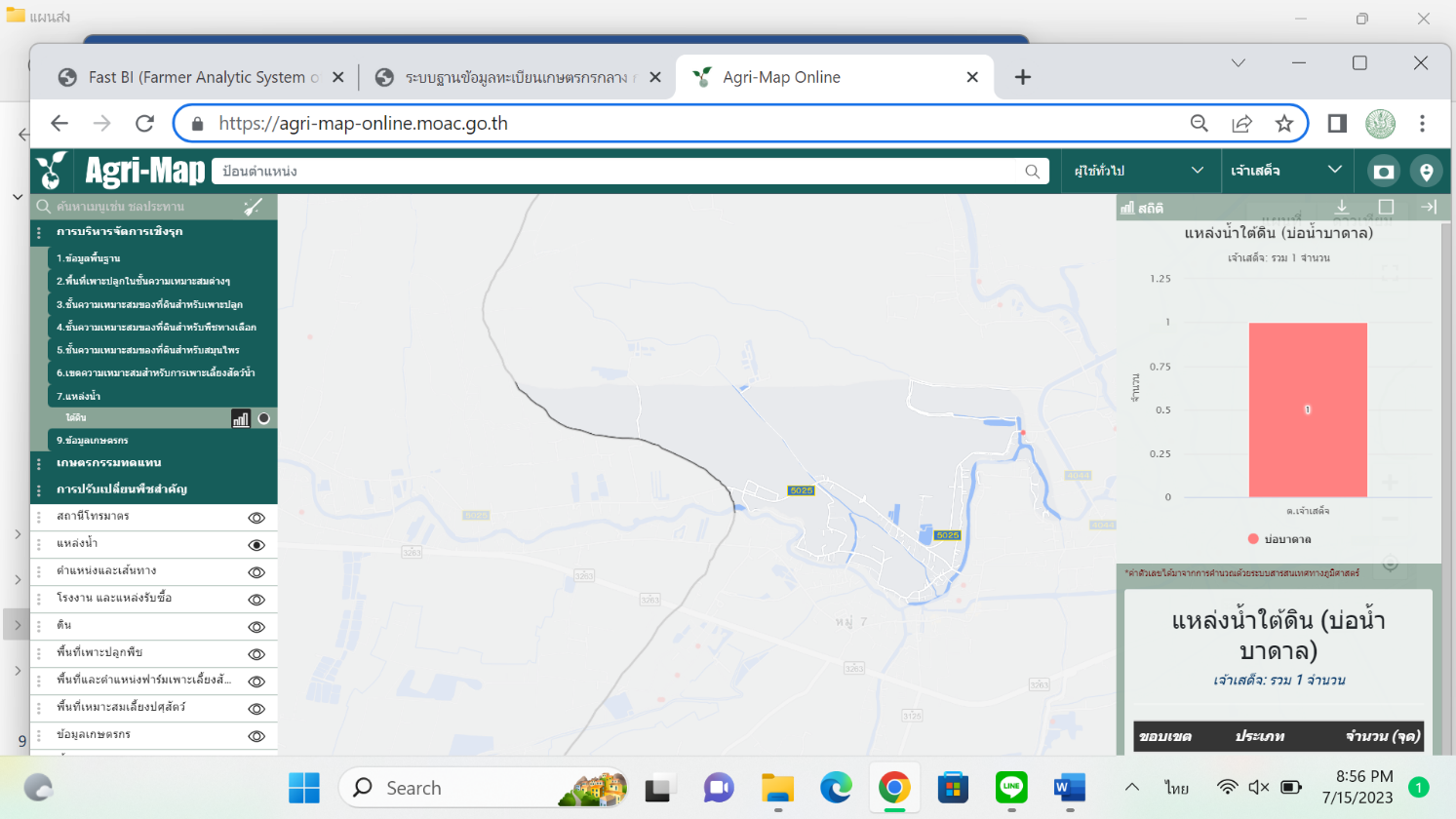 ภาพที่ 8 แสดงแหล่งน้ำใต้ดินตำบลเจ้าเสด็จ อำเภอเสนา จังหวัดพระนครศรีอยุธยา
 (ที่มา : http://agri-map-online.moac.go.th/ พ.ศ. 2566)- แหล่งน้ำผิวดิน ได้แก่น้ำในแม่น้ำลำคลอง หนอง บึง และในพื้นที่ชุ่มน้ำที่เป็นน้ำจืด ปกติน้ำผิวดินจะได้รับการเติมจากฝน แหล่งน้ำที่สำคัญ  และมีผลต่อกิจกรรมการเกษตร  ของตำบลเจ้าเสด็จ  ประกอบด้วย (1) คลองชลประทานสายสี่ คลองสาน คลองเจ้าแปด คลองดอนลาน คลองอู่ตะเภา คลองตาใย คลองวัวนอน คลองจรเข้น้อย ไหลผ่านหมู่บ้าน(2) ส่วนโครงการที่รับผิดชอบตำบลเจ้าเสด็จ คือ โครงการส่งน้ำบำรุงรักษาเจ้าเจ็ด – บางยี่หน1.3 สินค้าเอกลักษณ์ประจำถิ่น/สินค้า GI 	ไม่มี1.4 สินค้าเกษตรที่สำคัญ (อย่างน้อย 3 ชนิดสินค้าเกษตร)	1.4.1 ชนิดสินค้าข้าว   	1) พื้นที่เหมาะสม/ไม่เหมาะสม(1) เขตความเหมาะสม ตำบลเจ้าเสด็จ มีพื้นที่ที่เหมาะสมสำหรับปลูกข้าวทั้งหมด แบ่งเป็นพื้นที่ที่มีความเหมาะสมมาก (S1) จำนวน 3,321 ไร่ คิดเป็นร้อยละ 83.83 (S2) จำนวน 640 ไร่ คิดเป็นร้อยละ 16.17 -19-ตารางที่ 11 แสดงเขตความเหมาะสม (พื้นที่ศักยภาพ) สำหรับปลูกข้าว ตำบลเจ้าเสด็จ อำเภอเสนา จังหวัดพระนครศรีอยุธยาที่มา: http://agri-map-online.moac.go.th/ พ.ศ. 2566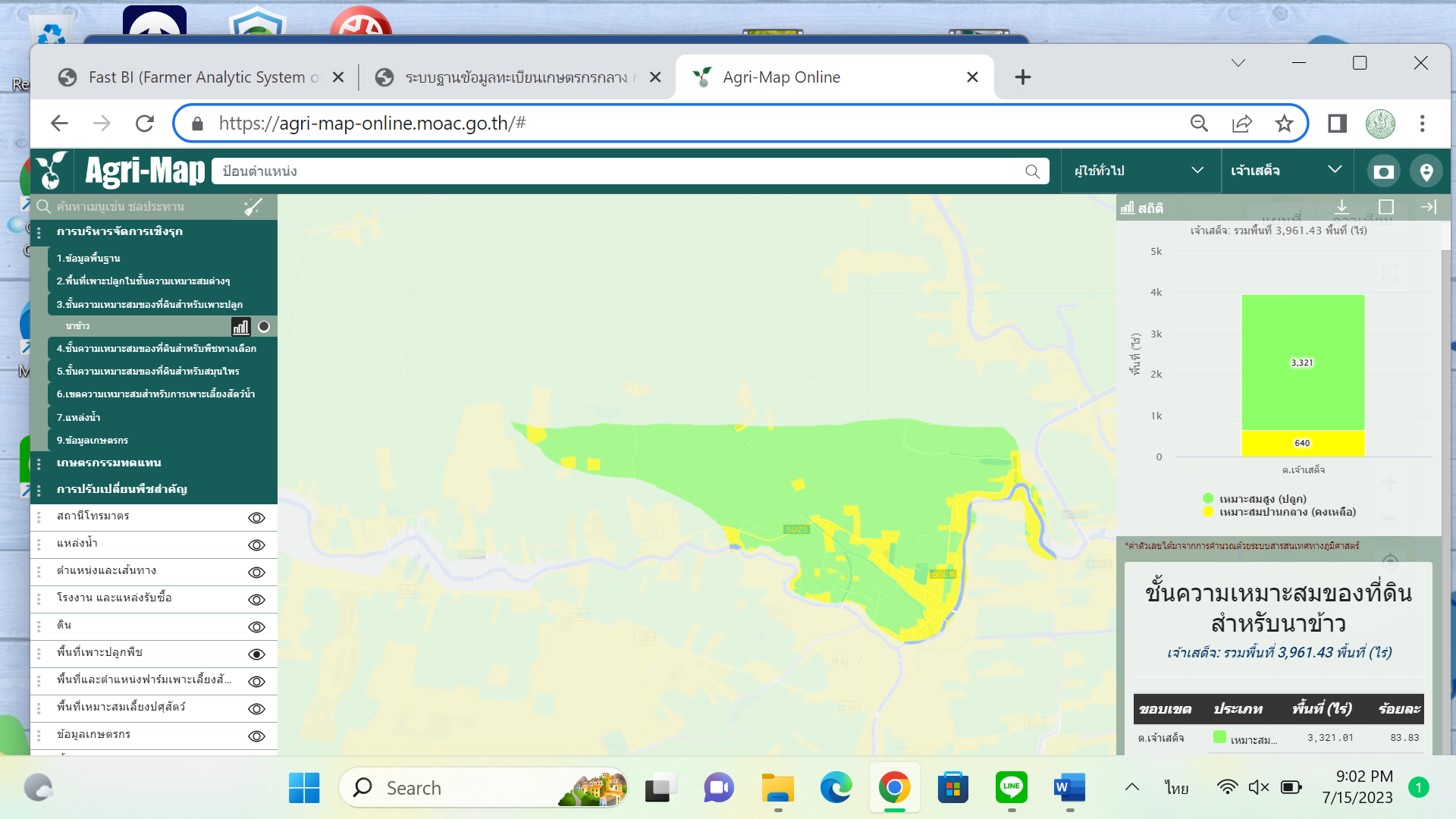 ภาพที่ 12 แสดงเขตความเหมาะสม (พื้นที่ศักยภาพ) สำหรับปลูกข้าว ตำบลเจ้าเสด็จ                  (ที่มา : http://agri-map-online.moac.go.th/ พ.ศ. 2566)(2) พื้นที่ปลูกข้าวตำบลเจ้าเสด็จ อำเภอเสนา จังหวัดพระนครศรีอยุธยา มีพื้นที่ปลูกข้าว จำนวน 3,321 ไร่ 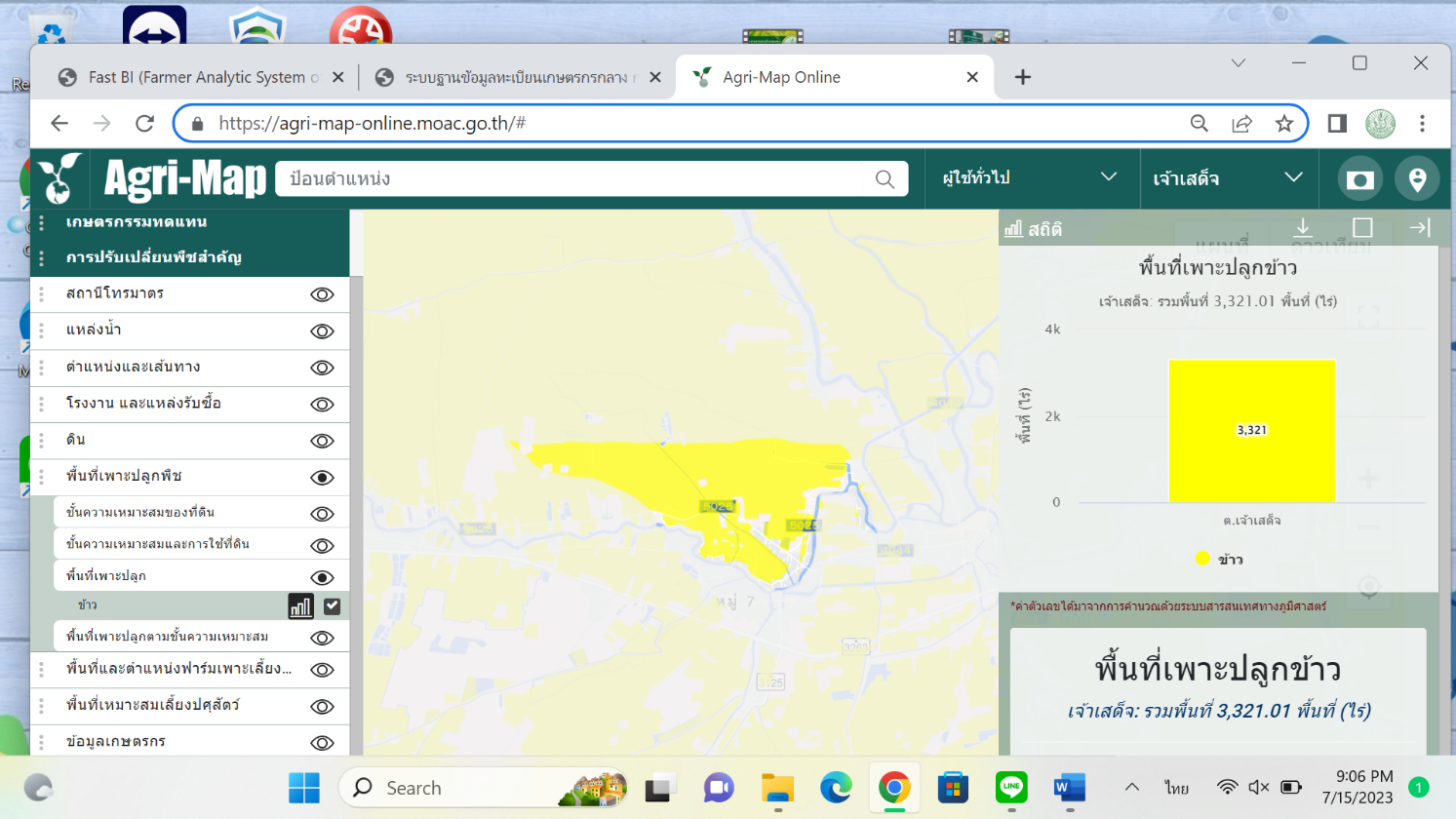 ภาพที่ 13 แสดงพื้นที่ปลูกข้าว (พื้นที่ปลูกจริง) ตำบลเจ้าเสด็จ(ที่มา : http://agri-map-online.moac.go.th/ พ.ศ. 2566)-20-(3) พื้นที่ปลูกข้าวตามระดับชั้นความเหมาะสม ตำบลเจ้าเสด็จ มีพื้นที่ปลูกข้าว ตามระดับชั้นความเหมาะสม จำนวน 12,939 ไร่ แบ่งเป็นพื้นที่ที่มีความเหมาะสมมาก (S1) จำนวน  10,910.10 ไร่ คิดเป็นร้อย 84.32 และพื้นที่ที่มีความเหมาะสมปานกลาง (S2) จำนวน  2,029 ไร่ คิดเป็นร้อย 15.68 
ตารางที่ 13 แสดงพื้นที่ปลูกข้าว ตามระดับชั้นความเหมาะสม ตำบลเจ้าเสด็จ อำเภอเสนา จังหวัดพระนครศรีอยุธยา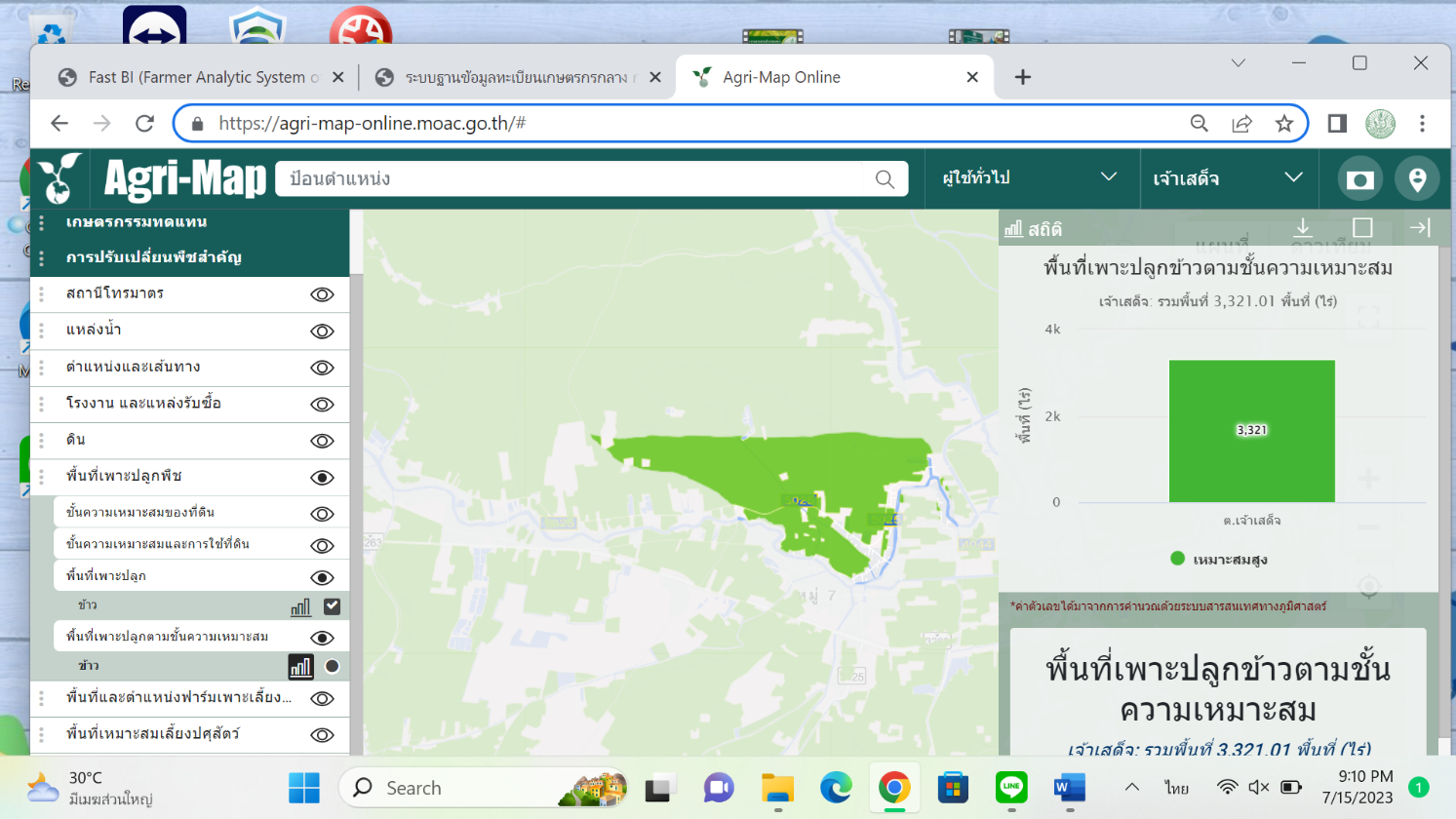 ภาพที่ 14 แผนที่แสดงพื้นที่ปลูกข้าว ตามระดับชั้นความเหมาะสม ตำบลเจ้าเสด็จ อำเภอเสนา (ที่มา : http://agri-map-online.moac.go.th/ พ.ศ. 2566)	2) ปริมาณการผลิต  ตำบลเจ้าเสด็จ มีพื้นที่การปลูกข้าว จำนวน 3,380ไร่ 143 ครัวเรือน ตารางที่ 14 แสดงปริมาณการผลิตข้าว ตำบลเจ้าเสด็จ อำเภอเสนา จังหวัดพระนครศรีอยุธยา    ที่มา : สำนักงานเกษตรอำเภอเสนา, พ.ศ. 25663) สถานการณ์ใช้เทคโนโลยีการผลิต (เป็นเทคโนโลยีการผลิตที่ใช้ในตำบล)	(1) การใช้พันธุ์ดี : พันธุ์ข้าว ได้แก่ กข 41  กข 47 กข 57 และอื่นๆ ที่ทางราชการแนะนำ	(2) การเตรียมดิน : ไถปรับหน้าดิน และปั่นทำเทือก	(3) การปลูก : หว่านน้ำตม และปักดำโดยใช้รถดำนา	(4) ระบบการให้น้ำ : สูบน้ำเข้าแปลงตามปกติ	(5) การดูแลรักษา : ป้องกันกำจัดศัตรูพืชโดยวิธีผสมผสาน	(6) การใส่ปุ๋ย : ใส่ปุ๋ยเคมีร่วมกับปุ๋ยอินทรีย์	(7) การเก็บเกี่ยว : เกี่ยวข้าวที่อายุ 110-120 วัน	(8) การปฏิบัติหลังการเก็บเกี่ยว : ขายโรงสี โดยแบ่งบางส่วนไว้ทำเมล็ดพันธุ์ และแปรรูปเป็นข้าวสารไว้บริโภค 	(9) การป้องกันกำจัดโรคและแมลงศัตรู : โดยวิธีผสมผสาน4) ปฏิทินการเพาะปลูก	เกษตรกรในตำบลเจ้าเสด็จ มีการปลูกข้าว ดังนี้ภาพที่ 15 แสดงปฏิทินการเพาะปลูกข้าวในตำบลเจ้าเสด็จ อำเภอเสนา จังหวัดพระนครศรีอยุธยา(ที่มา : สำนักงานเกษตรอำเภอเสนา, พ.ศ. 2566)		5) ต้นทุนการผลิต		ตำบลเจ้าเสด็จ มีต้นทุนการผลิตข้าว  เป็นเงิน 5,590 บาท-22-ตารางที่ 15 แสดงต้นทุนการผลิตข้าว ปี 2564/65  ตำบลเจ้าเสด็จ อำเภอเสนา จังหวัดพระนครศรีอยุธยา (ที่มา : สำนักงานเกษตรอำเภอเสนา, พ.ศ. 2566)6) สถานการณ์การตลาด/วิถีการตลาด (สถานการณ์การตลาดของตำบล)เกษตรกรผู้ปลูกข้าวในตำบลเจ้าเสด็จ ส่วนใหญ่จะปลูกข้าวพื้นแข็ง ( กข. 41, กข. 47, กข. 57, กข. 61, พิษณุโลก 2) ซึ่งข้าวพันธุ์เหล่านี้ เมื่อจำหน่ายแล้ว จะมีราคาประมาณ 6,500 – 6,900 บาท/ตัน ซึ่งจะแตกต่างจากข้าวที่เพาะปลูกไว้เพื่อสีรับประทาน เช่น กข. 43 และข้าวหอมปทุม ซึ่งจะมีราคาที่สูงกว่า (ราคาประมาณ 8,500 – 8,900 บาท/ตัน) -23-(1) วิถีการตลาด (เป็นวิถีตลาดที่เกิดขึ้นในตำบล)		   	จำหน่ายข้าวเปลือกให้โรงสีในพื้นที่ใกล้เคียง(2) แหล่งรับซื้อผลผลิต/ โรงงานแปรรูป  ตำบลเจ้าเสด็จ ไม่มีแหล่งรับซื้อผลผลิตข้าวในพื้นที่7) เกษตรกรต้นแบบในพื้นที่ตำบลเจ้าเสด็จ มีเกษตรกรที่เป็นต้นแบบในพื้นที่ โดยมีเกษตรกรที่เป็น Smart Farmer ต้นแบบ
ด้านพืช จำนวน 3 ราย และมี Smart Farmer ซึ่งมีเกษตรกรที่เป็น Smart Farmer แปลงใหญ่ จำนวน - ราย องค์ความรู้ทักษะความชำนาญเกษตรกรมีความรู้ ความชำนาญ องค์ความรู้ในเทคโนโลยีการผลิต ที่มีความโดดเด่น ดังนี้ตารางที่ 16 แสดง Smart Farmer ต้นแบบในด้านการผลิตข้าว ตำบลเจ้าเสด็จ อำเภอเสนา จังหวัดพระนครศรีอยุธยา(ที่มา : สำนักงานเกษตรอำเภอเสนา, พ.ศ. 2566)		1.4.2 ชนิดสินค้ากล้วยน้ำว้า	1) พื้นที่เหมาะสม/ไม่เหมาะสม(1) เขตความเหมาะสม ตำบลเจ้าเสด็จ อยู่ในกลุ่มชุดดินที่ 2 อยุธยา (Ay) ชุดดินบางเขน (Bn) ชุดดินบางน้ำเปรี้ยว (Bp) ชุดดินมหาโพธิ (Ma) ชุดดินท่าขวาง (Tq) หรือดินคล้ายอื่นๆ ที่มีลักษณะและสมบัติจัดอยู่ในกลุ่มชุดดินนี้ เป็นกลุ่มดินเหนียวลึกมาก ปฏิกิริยาดินเป็นกรดจัดมาก อาจพบจุดประสีเหลืองฟางข้าวของสารประกอบกำมะถันลึกกว่า 100 ซม. จากผิวดิน การระบายน้ำเลว ความอุดมสมบูรณ์ปานกลาง ดินชุดนี้มี มีข้อจำกัดเรื่องอันตรายจากน้ำแช่ขัง เพราะฉะนั้นในการปลูกกล้วยหรือไม้ผลอื่นๆ ต้องทำการยกร่องกว้าง 6-8 เมตร คูน้ำกว้าง 1.0-1.5 เมตร ลึก 0.5-1.0 เมตร มีคันดินอัดแน่นล้อมรอบ ก่อนยกร่อง ควรแยกหน้าดินมาทับบนดินที่ขุดมาจากร่องคูน้ำ หว่านวัสดุปูน 500 กิโลกรัม/ไร่ บนสันร่องและร่องคูน้ำ ปรับปรุงดินด้วยปุ๋ยหมักหรือปุ๋ยคอก 2-3 ตัน/ไร่ ร่วมกับปุ๋ยเคมีหรือปุ๋ยอินทรีย์น้ำ หรือขุดหลุมปลูกขนาด 50x50x50 ซม. ปรับปรุงหลุมปลูกด้วยปุ๋ยหมักหรือปุ๋ยคอก 20-35 กิโลกรัม/หลุม ร่วมกับวัสดุปูน 5 กิโลกรัม/หลุม ในช่วงเจริญเติบโต ก่อนเก็บผลผลิตและหลังเก็บเกี่ยวผลผลิต ใช้ปุ๋ยหมักหรือปุ๋ยคอกร่วมกับปุ๋ยเคมีหรือปุ๋ยอินทรีย์น้ำตามชนิดพืชที่ปลูก พัฒนาแหล่งน้ำและจัดระบบการให้น้ำในแปลงปลูก ไว้ใช้ในช่วงที่พืชขาดน้ำ ล้างและควบคุมไม่ให้ดินเกิดกรดเพิ่มขึ้น เมื่อดินเป็นกรดเพิ่มขึ้น หว่านด้วยวัสดุปูน 500 กิโลกรัม/ไร่-24-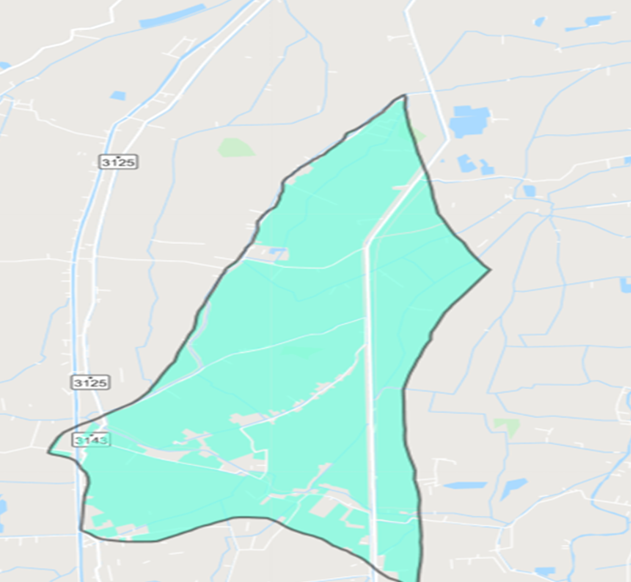 ภาพที่ 18 แสดงพื้นที่ปลูกกล้วยน้ำว้า ตำบลเจ้าเสด็จ(ที่มา: สำนักงานเกษตรอำเภอเสนา, พ.ศ. 2566)	2) ปริมาณการผลิต  ตำบลเจ้าเสด็จ มีพื้นที่การปลูกกล้วยน้ำว้า 1 ไร่ 1 ครัวเรือน โดยมีพื้นที่ปลูกในหมู่ที่ 2ตารางที่ 20 แสดงปริมาณการปลูกกล้วยน้ำว้า ตำบลเจ้าเสด็จ อำเภอเสนา  จังหวัดพระนครศรีอยุธยาที่มา : สำนักงานเกษตรอำเภอเสนา, พ.ศ. 25663) สถานการณ์ใช้เทคโนโลยีการผลิต	(1) การใช้พันธุ์ดี : ใช้พันธุ์กล้วยน้ำว้ากาบขาว	(2) การเตรียมดิน : ไถปรับโครงสร้างดิน และยกร่องเพื่อการระบายน้ำ	(3) การปลูก : ขุดหลุมลึก 50x50 เซนติเมตร ระยะห่างระหว่างต้น 4 เมตร	(4) ระบบการให้น้ำ : ตามร่อง	(5) การดูแลรักษา : ป้องกันกำจัดศัตรูพืชโดยวิธีผสมผสาน	(6) การใส่ปุ๋ย : ใส่ปุ๋ยเคมีสูตร 15-15-15 จำนวน 4 ครั้ง ตามระยะการเจริญเติบโต	(7) การเก็บเกี่ยว : เก็บผลผลิตที่อายุ 11 เดือน	(8) การปฏิบัติหลังการเก็บเกี่ยว : ขายในตลาดภายในประเทศ 	(9) การป้องกันกำจัดโรคและแมลงศัตรู : โดยวิธีผสมผสาน-25-4) ปฏิทินการเพาะปลูก	เกษตรกรในตำบลเจ้าเสด็จ มีการปลูกกล้วยน้ำว้า ดังนี้สัญลักษณ์			ช่วงฤดูปลูก						ช่วงฤดูเก็บเกี่ยว			ภาพที่ 19 แสดงปฏิทินการเพาะปลูกกล้วยน้ำว้าในตำบลเจ้าเสด็จ อำเภอเสนา จังหวัดพระนครศรีอยุธยา                      (ที่มา : สำนักงานเกษตรอำเภอเสนา, พ.ศ. 2566)		5) ต้นทุนการผลิต ตารางที่  21  ต้นทุนการผลิตกล้วยโดยเฉลี่ยของเกษตรกรตำบลเจ้าเสด็จ อำเภอเสนา จังหวัดพระนครศรีอยุธยา -26-(ที่มา : สำนักงานเกษตรอำเภอเสนา, พ.ศ. 2566)	6) สถานการณ์การตลาด/วิถีการตลาด (สถานการณ์การตลาดของตำบล)มีแหล่งรับซื้อแน่นอน(1) วิถีการตลาด (เป็นวิถีตลาดที่เกิดขึ้นในตำบล)		    	จำหน่ายให้ผู้รับซื้อภายในประเทศ(2) แหล่งรับซื้อผลผลิต/ โรงงานแปรรูป  ผู้รับซื้อจากภายนอกพื้นที่ตำบลแผนภูมิแสดงเส้นทางวิถีตลาดภาพที่ 20 แสดงวิถีการตลาดกล้วยน้ำว้า ตำบลเจ้าเสด็จ  อำเภอเสนา จังหวัดพระนครศรีอยุธยา(ที่มา : สำนักงานเกษตรอำเภอเสนา, พ.ศ.2566)7) เกษตรกรต้นแบบในพื้นที่ตำบลเจ้าเสด็จ ยังไม่มีมีเกษตรกรที่เป็นต้นแบบ -27-2. ประเด็นปัญหา สภาพของปัญหาแนวทางการแก้ไข ตารางที่ 23 แสดงประเด็นปัญหา สภาพของปัญหาแนวทางการแก้ไข-32-3. การจัดทำ TOWS Matrix	3.1 การวิเคราะห์ TOWS Matrix ของตำบลเจ้าเสด็จตารางที่ 24 แสดงการวิเคราะห์ตาราง TOWS Matrix3.2 การกำหนดกลยุทธ์ที่ได้จากการทำ TOWS Matrix ดังนี้ กลยุทธ์เชิงรุก1.1 พัฒนาและเพิ่มศักยภาพโดยประชาสัมพันธ์ข้อดีและประโยชน์ที่ได้รับของโครงการผ่านความสำเร็จจากแปลงต้นแบบในพื้นที่อื่นๆที่สนใจ โดยการบูรณาการกับเครือข่ายชุมชนหรือหน่วยงานอื่นๆ1.2 พัฒนาและเพิ่มศักยภาพเกษตรกรต้นแบบและเครือข่ายเกษตรรุ่นใหม่ เพื่อเกิดการกระจายความรู้จากหน่วยงานภาครัฐ1.3 สร้างโอกาสในการแข่งขันทั้งสินค้าสดและการแปรรูปในตลาด1.4 สร้างจุดถ่ายทอดความรู้การปลูกพืชผักปลอดภัย โดยเน้นที่ด้านการใช้ประโยชน์จากพื้นที่ได้อย่างเหมาะสมกลยุทธ์เชิงแก้ไข2.1 จัดอบรมการให้ความรู้ด้านการผลิตต้นทุนต่ำ สินค้าปลอดภัย และการแปรรูปสินค้าเพื่อเพิ่มมูลค่า2.2 การส่งเสริมการให้ความรู้ด้านการปลูกพืชผักปลอดภัยแทนการปลูกข้าวเพียงอย่างเดียวกลยุทธ์เชิงป้องกัน3.1 ส่งเสริมให้เกิดความเข้มแข็งในกลุ่มเกษตรกร เครือข่ายเกษตรต่าง ๆ เพื่อลดแรงกดดันจากสภาวะการเมืองและการบริหารงานจังหวัด3.2 เสนอให้หน่วยงานภาครัฐในพื้นที่ให้ความรู้ความเข้าใจและประชาสัมพันธ์รวมทั้งให้ความช่วยเหลือเมื่อประสบปัญหาจากภัยธรรมชาติกลยุทธ์เชิงรับประสานงานกับหน่วยงานอื่นที่เกี่ยวข้องในกรณีเกิดภัยตามธรรมชาติที่มีผลกระทบต่อการทำการเกษตร (อุทกภัย, ภัยแล้ง, การแพร่ระบาดของศัตรูพืช, โรคระบาดของพืช, ดินเสื่อมโทรม) เพื่อเร่งให้ความช่วยเหลือหรือประชาสัมพันธ์ข้อมูลข่าวสารที่เป็นประโยชน์ลดความเสียหายบทที่ 3ทิศทาง/แนวทางการพัฒนาเกษตรระดับอำเภอ/ตำบล***********************3.1 พัฒนาการผลิตสินค้า	3.1.1 ข้าว		- เป้าหมาย/เป้าประสงค์			1. เกษตรกรมีการลดการใช้สารเคมีในการทำการเพาะปลูก รวมทั้งสามารถวัตถุดิบ หรือสิ่งที่เหลือใช้จากครัวเรือนมาใช้ให้เกิดประโยชน์สูงสุด			2. เกษตรกรมีการทำการเพาะปลูกข้าวมีมาตรฐาน และมีความปลอดภัย		- กลยุทธ์/วิธีการดำเนินงาน			กลยุทธ์ที่ 1 ส่งเสริมเกษตรกรให้ลดใช้สารเคมีในการทำการเพาะปลูก					กลยุทธ์ที่ 2 ส่งเสริมเกษตรกรเพาะปลูกข้าวให้ได้มาตรฐาน			3.1.2 ประมง		- เป้าหมาย/เป้าประสงค์	เพื่อให้เกษตรกรได้รับความรู้ด้านการเลี้ยงปลา และสร้างรายได้เพิ่มให้แก่ครัวเรือนเกษตรกร 		- กลยุทธ์/วิธีการดำเนินงาน			กลยุทธ์ที่ 1 ให้ความรู้ด้านการทำการประมง			3.1.3 ปศุสัตว์		- เป้าหมาย/เป้าประสงค์	เพื่อให้เกษตรกรได้รับความรู้ด้านการเลี้ยงสัตว์ที่เหมาะสม และสร้างรายได้เพิ่มให้แก่ครัวเรือนเกษตรกร 		- กลยุทธ์/วิธีการดำเนินงาน			กลยุทธ์ที่ 1 ให้ความรู้ด้านการเลี้ยงสัตว์ที่เหมาะสม		3.2 พัฒนาเกษตรกร/กลุ่ม/องค์กร		3.2.1 กลุ่มวิสาหกิจชุมชน		- เป้าหมาย/เป้าประสงค์	เพื่อให้กลุ่มวิสาหกิจชุมชนจัดทำแผนพัฒนาวิสาหกิจชุมชนที่ถูกต้อง -35-		- กลยุทธ์/วิธีการดำเนินงาน			กลยุทธ์ที่ 1 ให้ความรู้ด้านการจัดทำแผนวิสาหกิจชุมชน				3.2.2 กลุ่มเกษตรกร		- เป้าหมาย/เป้าประสงค์เพื่อส่งเสริมการผลิตพืชอาหารปลอดภัยจากสารพิษ รวมทั้งเป็นแหล่งศึกษาดูงานให้แก่เกษตรกร, กลุ่มเกษตรกรที่สนใจ 		- กลยุทธ์/วิธีการดำเนินงาน			กลยุทธ์ที่ 1 ให้ความรู้และจัดสร้างโรงเรือนปลูกผักอินทรีย์				3.2.3 กลุ่มยุวเกษตรกร		- เป้าหมาย/เป้าประสงค์เพื่อส่งเสริมการรวมกลุ่มของเด็กและเยาวชน โดยใช้กระบวนการ “กลุ่มยุวเกษตรกร” ให้สมาชิกยุวเกษตรกรมีความรู้และความเข้าใจแนวทางการดำเนินงานกลุ่มยุวเกษตรกร และกระบวนการทำงานกลุ่มยุวเกษตรกร 		- กลยุทธ์/วิธีการดำเนินงาน			กลยุทธ์ที่ 1  สนับสนุนการจัดตั้งกลุ่มยุวเกษตรในโรงเรียน						โครงการที่ 1	โครงการสนับสนุนกลุ่มยุวเกษตรกรจัดตั้งใหม่3.3 พัฒนาพื้นที่และทรัพยากรการเกษตร		3.3.1 แหล่งน้ำ		- เป้าหมาย/เป้าประสงค์	เพื่อให้เกษตรกรมีแหล่งน้ำใช้ด้านการเกษตรอย่างเพียงพอและทั่วถึง 		- กลยุทธ์/วิธีการดำเนินงาน			กลยุทธ์ที่ 1 สำรวจ และปรับปรุงแหล่งน้ำ เพื่อใช้ในการเกษตร				3.3.2 ที่ดิน		- เป้าหมาย/เป้าประสงค์	เพิ่มประสิทธิภาพในการผลิตสินค้าและผลิตภัณฑ์ด้านการเกษตรให้ได้คุณภาพมาตรฐานสู่สากล 		- กลยุทธ์/วิธีการดำเนินงาน			กลยุทธ์ที่ 1 ประสานงานกับหน่วยงานอื่นที่เกี่ยวข้องในกรณีเกิดภัยตามธรรมชาติที่มีผลกระทบต่อการทำการเกษตร (อุทกภัย, ภัยแล้ง, การแพร่ระบาดของศัตรูพืช, โรคระบาดของพืช, ดินเสื่อมโทรม) เพื่อเร่งให้ความช่วยเหลือหรือประชาสัมพันธ์ข้อมูลข่าวสารที่เป็นประโยชน์ลดความเสียหาย		3.4 การแปรรูปผลผลิตและการพัฒนาผลิตภัณฑ์		3.4.1 แปรรูปผลผลิต		- เป้าหมาย/เป้าประสงค์	เพื่อให้เกษตรกรได้รับความรู้ด้านการส่งเสริมการแปรรูปและถนอมอาหาร และสร้างมูลค่าเพิ่มให้กับผลผลิตทางการเกษตรของตนเอง 		- กลยุทธ์/วิธีการดำเนินงาน			กลยุทธ์ที่ 1 การถ่ายทอดความรู้ด้านการแปรรูปและถนอมอาหาร		ตารางที่ 20 สรุปโครงการและงบประมาณตามแผนพัฒนาการเกษตรระดับอำเภอ/ตำบลภาคผนวกโครงการส่งเสริมการผลิตสารชีวภัณฑ์ในการควบคุมศัตรูพืช***********************1. หลักการและเหตุผลรัฐบาลมีนโยบายให้ประเทศเป็นครัวของโลก และเป็นแหล่งผลิตอาหารที่ปลอดภัยได้มาตรฐาน ดังนั้นแนวทางในการส่งเสริมการเกษตรเพื่อให้บรรลุผลสำเร็จตามนโยบายดังกล่าวอำเภอเสนาเป็นอำเภอหนึ่งที่เกษตรกรส่วนใหญ่ประกอบอาชีพทางการเกษตร ซึ่งเกษตรกรมีการเพาะปลูกพืชแบบไม่หมุนเวียน เป็นผลให้มีการระบาดของแมลงศัตรูพืช และจำเป็นต้องใช้สารเคมีในการป้องกันกำจัดศัตรูพืชเป็นจำนวนมาก ส่งผลกระทบต่อสุขภาพของผู้ผลิตและผู้บริโภค ตลอดจนสิ่งแวดล้อมเสื่อมโทรมความหลากหลายทางชีวภาพลดลง ในทางกลับกันแมลงศัตรูพืชกับมีการระบาดรุนแรงมากขึ้นตำบลมานวิชัยได้มองเห็นแนวทางส่งเสริมให้เกษตรกรได้ป้องกันกำจัดศัตรูพืชแบบชีววิธีทดแทน การใช้สารเคมีเพียงอย่างเดียว โดยใช้สารชีวภัณฑ์และศัตรูธรรมชาติในการควบคุมศัตรูพืช ซึ่งจะผลให้ต้นทุนการผลิตลดลง ผลผลิตปลอดภัยจากสารพิษ เป็นที่ต้องการของตลาด สภาพแวดล้อมดีขึ้น ผู้ผลิตและผู้บริโภคสุขภาพอนามัยที่แข็งแรง ซึ่งเป็นการแก้ปัญหาที่ถูกต้องและยั่งยืน2. วัตถุประสงค์          1. เพื่อลดต้นทุนการผลิตของเกษตรกร          2. เพื่อให้เกษตรกรได้เรียนรู้ถึงขบวนการผลิตสารชีวภัณฑ์ (เชื้อราบิวเวอเรีย) และนำไปใช้ทดแทนสารเคมี         3. เพื่อให้สภาพแวดล้อมเกิดความสมดุลมากขึ้น         4. ผลผลิตของเกษตรกรปลอดภัยจากสารพิษ         5. ลดการระบาดของแมลงศัตรูพืชในแปลงปลูกพืชของเกษตรกร         6. เพื่อให้เกษตรกรที่ผลิตสารชีวภัณฑ์ (เชื้อราบิวเวอเรียมีเงินทุนในการผลิตสารชีวภัณฑ์ อย่างต่อเนื่อง)3. เป้าหมาย	1. จัดตั้งกลุ่มผู้ผลิตเชื้อราบิวเวอเรีย 1 กลุ่ม ในอำเภอเสนา	2. ผลิตขยายเชื้อราบิวเวอเรีย จำหน่ายในราคาถูกให้เกษตรกรผู้สนใจ4. ระยะเวลาดำเนินการ	ตุลาคม 2566 – กันยายน 25675. พื้นที่ดำเนินการ	ตำบลเจ้าเสด็จ 6. กิจกรรม	กิจกรรมที่ 1 กิจกรรมถ่ายทอดเทคโนโลยี 1 ครั้ง จำนวน 50 คน จำนวนเงิน 12,200 บาท		- ค่าอาหารกลางวัน 50 คนๆ ละ 70 บาท เป็นเงิน 3,500 บาท		- อาหารว่างและเครื่องดื่ม 2 มื้อๆ ละ 25 บาท จำนวน 50 คน เป็นเงิน 2,500 บาท		- ค่าสมนาคุณวิทยากร จำนวน 6 ชั่วโมงๆ ละ 600 บาท เป็นเงิน 3,600 บาท		- ค่าป้ายผ้าชื่อโครงการฝึกอบรม จำนวน 1 ผืน เป็นเงิน 600 บาท		- เอกสารประกอบการอบรม จำนวน 50 ชุดๆ ละ 40 บาท เป็นเงิน 2,000 บาท	กิจกรรมที่ 2 จัดทำเชื้อราบิวเวอเรีย เป็นจำนวนเงิน 86,500 บาท		- เมล็ดพันธุ์ข้าวโพด กิโลกรัมละ 8 บาท 2,000 กก. เป็นเงิน 16,000 บาท		- ถุงพลาสติกก้นจีบทนความร้อน กิโลกรัมละ 100 บาท 40 กก. เป็นเงิน 4,000 บาท		- คอขวดพลาสติก 400 บาท/1,000 อัน 3,000 อัน  เป็นเงิน 1,200 บาท		- ตู้เขี่ยเชื้อพร้อมหลอดUV และนิออน ตู้ละ 6,500 บาท 1 ตู้ เป็นเงิน 6,500 บาท		- สำลี (บรรจุ 400 กรัม) ม้วนละ 90 บาท 60 ม้วน เป็นเงิน 5,400 บาท		- ตะเกียงแอลกอฮอล์ ใบละ 50 บาท 2 ใบ  เป็นเงิน 100 บาท		- เข็มเขี่ยเชื้อ อันละ 50 บาท 2 อัน  เป็นเงิน 100 บาท		- เมทิลแอลกอฮอล์ 100 เปอร์เซ็นต์ ขวดละ 100 บาท 10 ขวด เป็นเงิน 1,000 บาท		- หม้อนึ่งความดัน (60 กก.) 40,000 บาท/หม้อ 1 หม้อ เป็นเงิน 40,000 บาท		- ชั้นวางเชื้อ (1 ชุด มี 4 ชั้น) 3,000 บาท/ชุด 2 ชุด เป็นเงิน 6,000 บาท		- ชุดเตาแก๊ส พร้อมถังแก๊ส 3,000 บาท/ชุด 1 ชุด เป็นเงิน 3,000 บาท		- กะละมังพลาสติกมีหูขนาดใหญ่ 450 บาท/ใบ 4 ใบ เป็นเงิน 1,800 บาท		- ตะกร้าทรงสี่เหลี่ยม 100 บาท/ใบ 4 ใบ เป็นเงิน 400 บาท		- มือเสือ 150 บาท/อัน 1 อัน เป็นเงิน 150 บาท		- มุ้งตาข่ายไนล่อน 450 บาท/ม้วน 1 ม้วน เป็นเงิน 450 บาท		- ฟ๊อกกี้ 90 บาท/อัน 1 อัน เป็นเงิน เป็นเงิน 90 บาท		- ชันกันมด 50 บาท/ 1 กก. 1 กก. เป็นเงิน 150 บาท		- ผ้าปิดจมูก 60 บาท/โหล 1 โหล เป็นเงิน 60 บาท		- ถ้วยรองขาตู้ 50 บาท/ชุด 2 ชุด เป็นเงิน 100 บาท7. วิธีดำเนินการ        1. คัดเลือกเกษตรกรผู้เข้าร่วมโครงการ        2. ฝึกอบรมเกษตรกรผู้เข้าร่วมโครงการและคัดเลือกคณะกรรมการดำเนินงาน        3. มอบอุปกรณ์การผลิตเชื้อราบิวเวอเรีย        4. เกษตรกรผลิตเชื้อราบิวเวอเรีย เพื่อใช้และจำหน่าย8. งบประมาณ9. ผลที่คาดว่าจะได้รับ	1. เกษตรกรสามารถลดต้นทุนในการใช้สารเคมี	2. ผลผลิตของเกษตรกรปลอดภัยจากสารพิษตรงตามความต้องการของตลาด	3. เกษตรกรสามารถผลิตและใช้เชื้อราบิวเวอเรียได้อย่างถูกต้องเหมาะสม	4. สภาพแวดล้อมเกิดความสมดุลมากขึ้น	5. มีเงินทุนหมุนเวียนในการผลิตขยายเชื้อราบิวเวอเรียอย่างต่อเนื่อง	6. ปัญหาในการระบาดของศัตรูพืชลดลงโครงการอบรมการตรวจวิเคราะห์ดินและการใช้ปุ๋ยสั่งตัด***********************1. หลักการและเหตุผล         ประชาชนส่วนใหญ่ในตำบลเจ้าเสด็จ ประกอบอาชีพเกษตรกรรม มีการใช้ปุ๋ยเคมีในการทำการเกษตรอย่างกว้างขวาง และใช้ติดต่อกันเป็นระยะเวลายาวนาน ทำให้โครงสร้างของดินถูกทำลาย สภาพของดินโดยทั่วไปเกิดความเสื่อมโทรม ธาตุอาหารที่มีในดินไม่เพียงพอหรืออาจเกินความต้องการของพืชที่ปลูก ส่งผลให้ผลผลิตทางการเกษตรตกต่ำ ไม่เป็นที่น่าพอใจ และเกษตรกรยังไม่เข้าใจในเรื่องการใช้ปุ๋ยเคมีเป็นอย่างมากศูนย์บริการและถ่ายทอดเทคโนโลยีการเกษตรประจำตำบลเจ้าเสด็จ เล็งเห็นถึงความสำคัญในการตรวจวิเคราะห์ดินเพื่อหาธาตุอาหารไนโตรเจน ฟอสฟอรัส โปรแตสเซียม (N-P-K) เพื่อนำไปใช้คำนวณหาปริมาณการใช้ปุ๋ยที่เหมาะสมในการเพิ่มธาตุอาหารดังกล่าว หรือที่เรียกว่า การใช้ปุ๋ยสั่งตัด จึงเห็นควรให้ดำเนินโครงการอบรมการตรวจวิเคราะห์ดินและการใช้ปุ๋ยสั่งตัดให้แก่เกษตรกร ได้มีความรู้และสามารถวิเคราะห์ดินในพื้นที่ของตนเองนำไปสู่การลดต้นทุนจากปุ๋ยเคมีได้2. วัตถุประสงค์         1. เพื่อให้เกษตรกรสามารถตรวจวิเคราะห์ดินเพื่อหาธาตุอาหาร N-P-K ในพื้นที่ทำการเกษตรได้         2. เพื่อให้เกษตรกรสามารถนำความรู้ที่ได้ไปใช้คำนวณหาปริมาณปุ๋ยเคมีที่เหมาะสมกับดินในพื้นที่          3. เพื่อให้เกษตรกรสามารถลดต้นทุนการผลิตจากค่าปุ๋ยเคมี         4. เพื่อการเพิ่มผลผลิตทางการเกษตรจากดินที่มีความเหมาะสม3. เป้าหมาย         เกษตรกร หมู่ที่ 1 – 5 ตำบลเจ้าเสด็จ จำนวน 80 คน4. ระยะเวลาดำเนินการ         ตุลาคม 2566 – กันยายน 25705. วิธีดำเนินการ         ตรวจวิเคราะห์ดินและถ่ายทอดความรู้เรื่องการใช้ปุ๋ยสั่งตัดแก่เกษตรกร6. สถานที่ดำเนินการ        ที่ทำการศูนย์บริการและถ่ายทอดเทคโนโลยีการเกษตรประจำตำบลหมู่ที่ 3 ตำบลเจ้าเสด็จ7. งบประมาณรายละเอียดดังนี้- น้ำยาตรวจวิเคราะห์ดิน จำนวน 2 ชุดๆ ละ 3,000 บาท เป็นเงิน 6,000 บาท- เอกสารประกอบการอบรม จำนวน 100 ชุดๆ ละ 30 บาท เป็นเงิน 3,000 บาท- อาหารว่างและเครื่องดื่ม จำนวน 100 ชุดๆ ละ 30 บาท เป็นเงิน 3,000 บาท- ค่าตอบแทนวิทยากร 6 ชั่วโมงๆ ละ 500 บาท เป็นเงิน 3,000 บาท- เอกสารประกอบการบรรยาย/อื่นๆ เป็นเงิน 5,000 บาท  (ค่าใช้จ่ายทุกรายการสามารถถัวจ่ายกันได้)รวมเป็นเงินทั้งสิ้น 20,000 บาท8. ผลที่คาดว่าจะได้รับ1. เกษตรกรตรวจวิเคราะห์ดินเพื่อหาธาตุอาหาร N-P-K ในพื้นที่ทำการเกษตรของตนเอง2. เกษตรกรนำความรู้ที่ได้ไปใช้คำนวณหาปริมาณปุ๋ยเคมีที่เหมาะสมกับดินในพื้นที่3. เกษตรกรลดต้นทุนการผลิตจากค่าปุ๋ยเคมี4. ผลผลิตทางการเกษตรเพิ่มขึ้นจากการใช้ปริมาณปุ๋ยที่เหมาะสมมากขึ้นโครงการลดต้นทุนผลิตข้าว***********************1. หลักการและเหตุผล	ในสภาวการณ์ปัจจุบัน เกษตรกรประสบปัญหาต้นทุนการผลิตสูง เพราะต้องพึ่งพาปัจจัยภายนอก อีกทั้งความไม่แน่นอนของราคาพืชผลทางการเกษตร จึงทำให้เกษตรกรขาดทุนหรือได้กำไรไม่เท่าที่ควร แนวทาง การแก้ไขปัญหา แนวทางหนึ่งคือการลดต้นทุนการผลิตโดยการลดการพึ่งพาปัจจัยภายนอก มุ่งเน้นให้เกษตรกรนำวัสดุเหลือใช้ทางการเกษตรมาใช้ให้เกิดประโยชน์สูงสุด หากมีการนำแนวทางเหล่านี้ไปปฏิบัติคาดว่าสามารถลดต้นทุนการผลิตได้ในระดับที่น่าพอใจ2. วัตถุประสงค์	เพื่อให้เกษตรกรมีความรู้และสามารถลดต้นทุนการผลิตข้าวอย่างเหมาะสม3. เป้าหมาย1. ดำเนินการในพื้นที่ 16 ตำบล เกษตรกรเข้าร่วมโครงการทั้งสิ้น 480 ราย2. มีแปลงเรียนรู้การลดต้นทุนการผลิต จำนวน 16 แปลง ๆ ละ 10 ไร่3. จัดอบรมถ่ายทอดความรู้และศึกษาดูงาน จำนวน 12 ครั้ง เกษตรกรจำนวน 480 ราย4. ถ่ายทอดความรู้ด้านการจัดการศัตรูพืชแบบผสมผสาน จำนวน 12 ครั้ง เกษตรกรจำนวน 480 ราย4. พื้นที่ดำเนินการ	ดำเนินการในพื้นที่ 136 หมู่บ้าน 16 ตำบล5. ระยะเวลาปีงบประมาณ 2566 – 25706. กิจกรรม๑. อบรมถ่ายทอดเทคโนโลยีการลดต้นทุน จำนวน 3 ครั้ง/ปี  ๒. จัดทำแปลงเรียนรู้ต้นแบบด้านการลดต้นทุนการผลิตตำบลละ 1 แปลง ๆ ละ ๑๐ ไร่๓. จัดฝึกอบรมและศึกษาดูงาน จำนวน 3 ครั้ง/ปี๔. ถ่ายทอดความรู้ด้านการจัดการศัตรูพืชแบบผสมผสาน จำนวน 3 ครั้ง/ปี7. วิธีการดำเนินงาน๑. อบรมถ่ายทอดเทคโนโลยีการลดต้นทุน ๒. จัดทำแปลงเรียนรู้ต้นแบบด้านการลดต้นทุนการผลิตตำบลละ ๑๐ ไร่๓. จัดฝึกอบรมและศึกษาดูงานแปลงเกษตรกรที่ประสบผลสำเร็จการลดต้นทุนการผลิตข้าว๔. ถ่ายทอดความรู้ด้านการจัดการศัตรูพืชแบบผสมผสาน โดยการจัดตั้งศูนย์จัดการศัตรูพืชชุมชนและจัดทำแปลงพยากรณ์และเตือนการระบาดของศัตรูข้าว๕. ติดตามและประเมินผล๖. ประชาสัมพันธ์8. งบประมาณ	ปี   2566   งบประมาณ        60,000    บาทปี   2567   งบประมาณ        60,000    บาท	ปี   2568   งบประมาณ        90,000    บาท	ปี   2569   งบประมาณ        90,000    บาท9. ผลที่คาดว่าจะได้รับและตัวชี้วัดความสำเร็จของการดำเนินงาน	1. เกษตรกรจำนวน 480 รายได้รับการอบรมถ่ายทอดเทคโนโลยีการลดต้นทุน	2. มีแปลงเรียนรู้ต้นแบบด้านการลดต้นทุนการผลิตตำบลละ 1 แปลง ๆ ละ ๑๐ ไร่	3. เกษตรกรจำนวน 480 รายได้ฝึกอบรมและศึกษาดูงานแปลงเกษตรกรที่ประสบผลสำเร็จการลดต้นทุนการผลิตข้าว	4. เกษตรกรจำนวน 480 รายได้รับการถ่ายทอดความรู้ด้านการจัดการศัตรูพืชแบบผสมผสาน และมีการจัดตั้งศูนย์จัดการศัตรูพืชชุมชนและจัดทำแปลงพยากรณ์และเตือนการระบาดของศัตรูข้าว ตำบลละ 1 ศูนย์โครงการ GAP ข้าว***********************1. หลักการและเหตุผล	จากการที่ต้องผลิตข้าวให้ได้ปริมาณมากทำให้เกษตรกรต้องใช้สารเคมีในการกำจัดแมลงและศัตรูพืชและใช้ปุ๋ยเคมีในการเร่งผลผลิต ทำให้ผู้บริโภคได้รับสารเคมีเข้าไปสะสมในร่างกายและทำลายสุขภาพในเวลาต่อมา ทั้งยังก่อให้เกิดมลพิษต่อสิ่งแวดล้อม จึงดำเนินการส่งเสริมและสนับสนุนให้เกษตรกรปรับเปลี่ยนระบบการผลิตจากเกษตรใช้สารเคมี เป็นเกษตรที่มีระบบการผลิตที่ปลอดภัยจากสารพิษ โดยการให้ความรู้ในการปลูกข้าวที่ปลอดภัยตามระบบเกษตรดีที่เหมาะสม (GAP) และส่งเสริมให้แปรรูปข้าวเปลือกเป็นข้าวสาร เพื่อจัดจำหน่ายให้กับเกษตรกรและคนในชุมชน 2. วัตถุประสงค์1. เพื่อเพิ่มรายได้ให้เกษตรกรโดยการแปรรูปข้าวเปลือกเป็นข้าวสารจากโรงสีข้าวชุมชน โดยมีรายได้มากกว่าการขายข้าวเปลือกให้แก่โรงสี2. เพื่อส่งเสริมให้เกษตรกรปลูกและขยายพื้นที่การปลูกข้าวปลอดสารพิษมากยิ่งขึ้น3. เพื่อให้ผู้บริโภคได้ซื้อข้าวสารราคาถูกกว่าท้องตลาด ทำให้ลดรายจ่าย4. เพื่อให้เกษตรกรมีสุขอนามัยที่ดีขึ้น เนื่องจากไม่ใช้สารเคมี5. เพื่อให้เกษตรกรได้เรียนรู้การจัดการด้านการตลาด ต้นทุนการผลิต และการบริหารจัดการด้านการบัญชีและการเงิน6. เพื่อส่งเสริมการขายและตลาดข้าวของเกษตรกรไปยังผู้บริโภค3. เป้าหมาย1. ส่งเสริมการผลิตข้าวปลอดภัยจากสารพิษเกษตรกรที่ได้รับมาตรฐาน GAP (Good Agricultural Practice) จำนวน 100 ราย2. กิจกรรมด้านการส่งเสริมการตลาดและการจำหน่ายผลผลิตทางการเกษตร สามารถส่งเสริมด้านการตลาดและการจำหน่ายผลผลิตทางการเกษตรให้เกษตรกรได้ไม่น้อยกว่า 100 ตัน3. กิจกรรมส่งเสริมเกษตรกรจำหน่ายข้าวปลอดภัยจากสารพิษสู่ผู้บริโภค 4. พื้นที่ดำเนินการ	ดำเนินการในพื้นที่ 136 หมู่บ้าน 16 ตำบล5. ระยะเวลาปีงบประมาณ 2566 – 25706. แผนการดำเนินงาน	1. รับสมัครตัวแทนเกษตร2. จัดอบรมตราหลักการจัดการคุณภาพ GAP  พืช3. ตรวจประเมินแปลงที่ยื่นขอคำร้อง7. วิธีการดำเนินงาน๑ .ประชาสัมพันธ์โครงการผ่านอาสาสมัครเกษตร๒. คัดเลือกเกษตรกรเข้าร่วมกิจกรรมส่งเสริมการผลิตข้าวปลอดภัยจากสารพิษด้วยระบบเกษตรดีที่เหมาะสม (GAP ข้าว)๓. ประชาสัมพันธ์คัดเลือกเกษตรกร๔. พัฒนารูปแบบบรรจุภัณฑ์ ผลิตภัณฑ์ ช่องทางตลาดและการจำหน่ายข้าว๕. ให้คำแนะนำ ติดตามและประเมินผล และร่วมแก้ปัญหาของเกษตรกรที่เข้าร่วมโครงการ๖. สรุปผลและประเมินผล8. ผลที่คาดว่าจะได้รับและตัวชี้วัดความสำเร็จของการดำเนินงาน	9.1 เกษตรกรสามารถขยายพื้นที่ในการปลูกข้าวปลอดสารพิษเพิ่มมากขึ้น	9.2 เกษตรกรมีรายได้เพิ่มขึ้นจากการแปรรูปข้าวเปลือกเป็นข้าวสารจากโรงสีข้าวชุมชน	9.3 เกษตรกรได้เรียนรู้การจัดการด้านการตลาด และการบริหารจัดการด้านการบัญชีและการเงิน	9.4 เกษตรกรผู้ผลิตมีสุขภาพอนามัยดีขึ้น ผู้บริโภคมีข้าวปลอดภัยจากสารพิษบริโภค	9.5 เกษตรกรมีแหล่งและช่องทางจำหน่ายสินค้าเพิ่มขึ้น	9.6 ผู้บริโภคซื้อข้าวสารในราคาถูกกว่าท้องตลาดโครงการส่งเสริมการเพาะพันธุ์ปลา***********************1. หลักการและเหตุผลอำเภอเสนามีสภาพพื้นที่อำนวยต่อการเลี้ยงปลา และเกษตรกรส่วนใหญ่จะมีการขุดบ่อเลี้ยงปลากันในพื้นที่การเกษตรของตน แต่เนื่องจากเกษตรกรยังขาดความรู้,การวางแผนที่เหมาะสม อีกทั้งยังขาดแคลนพันธุ์ปลาที่ตลาดต้องการ ดังนั้น การแก้ไขปัญหาดังกล่าวโดยการให้เกษตรกรที่เข้าร่วมโครงการได้รับการฝึกอบรมความรู้ และการขยายพันธุ์ อีกทั้งยังเป็นจุดสาธิตให้กับเกษตรกรในตำบลชายนาและตำบลใกล้เคียง2. วัตถุประสงค์1. เพื่อให้เกษตรกรได้รับความรู้ด้านการเลี้ยงปลา2. เพื่อเป็นการเพิ่มรายได้เพิ่มขึ้น3. เพื่อให้เกษตรกรมีพันธุ์ปลาพันธุ์ดีตรงตามที่ทางราชการส่งเสริม4. เพื่อให้เกษตรกรมีทางเลือกในการเลี้ยงปลาตามความต้องการของตลาด3. เป้าหมายเกษตรกรผู้เลี้ยงปลาของอำเภอเสนา4. พื้นที่ดำเนินการอำเภอเสนา5. ระยะเวลาตุลาคม 2565 – กันยายน 25666. แผนการดำเนินงาน1. คัดเลือกเกษตรกรเพื่อทำการอบรมการเลี้ยงปลา  2. จัดตั้งศูนย์ผลิตพันธุ์ปลา3. จัดอบรมให้ความรู้แก่เกษตรกรและฝึกปฏิบัติจากของจริง7. วิธีการดำเนินงานรายละเอียดโครงการ1. จัดทำการสาธิตเพื่อเป็นตัวอย่างให้แก่เกษตรกรได้ฝึกปฏิบัติ2. จัดทำการฝึกอบรมให้ความรู้แก่เกษตรกร3. ทัศนศึกษาดูงานเกษตรกรที่ประสบความสำเร็จและการตลาดการบริหารโครงการ1. ศูนย์บริการและถ่ายทอดเทคโนโลยีการเกษตรประจำตำบล2. สำนักงานเกษตรอำเภอเสนา3. องค์การปกครองส่วนท้องถิ่น4. กลุ่มเกษตรกรผู้เข้าร่วมโครงการ8. งบประมาณ  วัสดุ  อุปกรณ์/แผนการใช้เงินงบประมาณ  วัสดุ  อุปกรณ์ขอรับการสนับสนุนจากองค์การปกครองส่วนท้องถิ่น  กรมส่งเสริมการเกษตร กรมประมง และกองทุนต่างๆ ในพื้นที่แผนการใช้เงิน1. ค่าปัจจัยการผลิตการเพาะพันธุ์ปลา2. ค่าอาหารและเครื่องดื่มในการจัดอบรม3. ค่าการศึกษาดูงาน9. ผลตอบแทนของโครงการ/กิจกรรมผลผลิตหรือผลตอบแทนโดยตรง	1. ทำให้เกษตรกรมีความรู้ในด้านการเลี้ยงปลาอย่างถูกวิธี2. เกษตรกรมีพันธุ์ปลาที่มีคุณภาพ3. ราคาผลผลิตเพิ่มขึ้น  เกษตรกรมีรายได้เพิ่มขึ้นผลกระทบ/ผลผลิตหรือผลตอบแทนโดยทางอ้อม1. เกษตรกรมีศูนย์ผลิตพันธุ์ปลาไว้ให้บริการชุมชนตลอดไป2. หากใช้พันธุ์ปลาที่มีคุณภาพจะช่วยลดต้นทุนค่าอาหาร และขายได้ราคา3. ทำให้เกษตรกรมีพันธุ์ปลาที่ดีตรงตามที่ทางราชการส่งเสริมโครงการส่งเสริมการเลี้ยงสัตว์***********************1. หลักการและเหตุผล	ปัจจุบันเกษตรกรเริ่มหันมาให้ความสนใจด้านการเลี้ยงสัตว์ เช่น โค และสุกรมากขึ้น แต่ยังขาดความรู้และความเข้าใจในการเลี้ยงที่ถูกต้อง ขาดพันธุ์สัตว์พันธุ์ดี ดังนั้น จึงควรแก้ไขปัญหาโดยการจัดการฝึกอบรมการเลี้ยงอย่างถูกวิธีและแจกพันธุ์สัตว์พันธุ์ดีตามที่ราชการส่งเสริม เพื่อเป็นการสนับสนุนให้เกษตรกรมีอาชีพการเลี้ยงสัตว์ที่ยั่งยืนต่อไป2. วัตถุประสงค์1. เพื่อให้เกษตรกรได้รับความรู้ด้านการเลี้ยงและการป้องกันกำจัดโรคสัตว์2. เพื่อให้เกษตรกรมีพันธุ์สัตว์พันธุ์ดี3. เป้าหมายเกษตรกรผู้เลี้ยงสัตว์ของอำเภอเสนา4. พื้นที่ดำเนินการ	อำเภอเสนา5. ระยะเวลาตุลาคม 2565 – กันยายน 25666. แผนการดำเนินงาน	1. คัดเลือกเกษตรกรเพื่อทำการส่งเสริมการอบรมการเลี้ยงและป้องกันกำจัดโรคสัตว์  	2. จัดอบรมให้ความรู้แก่เกษตรกร3. จัดหาพันธุ์สัตว์พันธุ์ดี ตรงตามที่ราชการส่งเสริมแจกจ่ายแก่เกษตรกร7. วิธีการดำเนินงานรายละเอียดโครงการ1. จัดทำการฝึกอบรมให้ความรู้แก่เกษตรกรด้านการเลี้ยงและป้องกันกำจัดโรคสัตว์2. จัดพันธุ์สัตว์พันธุ์ดีแจกจ่ายแก่เกษตรกร3. ทัศนศึกษาดูงานเกษตรกรที่ประสบความสำเร็จและการตลาดการบริหารโครงการ1. ศูนย์บริการและถ่ายทอดเทคโนโลยีการเกษตรประจำตำบล2. สำนักงานเกษตรอำเภอเสนา3. องค์การปกครองส่วนท้องถิ่น3. กลุ่มเกษตรกรผู้เข้าร่วมโครงการ8.  งบประมาณ  วัสดุ  อุปกรณ์/แผนการใช้เงินงบประมาณ  วัสดุ  อุปกรณ์ขอรับการสนับสนุนจากองค์การปกครองส่วนท้องถิ่น กรมส่งเสริมการเกษตร  กรมปศุสัตว์  และกองทุนต่างๆ ในพื้นที่แผนการใช้เงิน1. ค่าปัจจัยการฝึกอบรมการเลี้ยงและป้องกันกำจัดโรคสัตว์2. ค่าอาหารและเครื่องดื่มในการจัดอบรม3. ค่าพันธุ์สัตว์พันธุ์ดี9. ผลตอบแทนของโครงการ/กิจกรรมผลผลิตหรือผลตอบแทนโดยตรง	1. เกษตรกรมีความรู้ในการเลี้ยงและป้องกันกำจัดโรคสัตว์2. เกษตรกรมีพันธุ์สัตว์พันธุ์ดีไว้เลี้ยงในอำเภอผลกระทบ/ผลผลิตหรือผลตอบแทนโดยทางอ้อม1. เกษตรกรมีความรู้ในการเลี้ยงสัตว์ได้อย่างถูกต้องมากขึ้น2. เกษตรกรสามารถสร้างรายได้จากการประกอบอาชีพด้านการเลี้ยงสัตว์มากขึ้น3. เพื่อเป็นจุดสาธิตทางด้านการเลี้ยงสัตว์ให้แก่เกษตรกรโครงการ อบรมการจัดทำแผนพัฒนาวิสาหกิจชุมชน***********************1. หลักการและเหตุผล1. วิสาหกิจชุมชนเป็นกิจกรรมทางเศรษฐกิจในการผลิตสินค้าและบริการ ที่เกิดจากการร่วมกันคิด ร่วมกันทำ ของคนในชุมชนบนพื้นฐานของความรู้ ทุน ทรัพยากร ประสบการณ์ ตลอดจนศักยภาพของชุมชน  โดยมีเป้าหมายเพื่อสร้างรายได้และให้ชุมชนพึ่งตนเองได้มากกว่าการมุ่งหาผลกำไรสูงสุด2. จากการประเมินศักยภาพวิสาหกิจชุมชนพบว่า กิจการวิสาหกิจชุมชนส่วนใหญ่ยังอยู่ในภาวะที่ไม่เข้มแข็ง ต้องการการพัฒนาในการประกอบกิจการ 3. การพัฒนาวิสาหกิจชุมชนเพื่อให้เกิดความเข้มแข็งและก้าวหน้านั้น จำเป็นจะต้องมี”แผนพัฒนาวิสาหกิจชุมชน” ที่มีกระบวนการขั้นตอนการดำเนินงานที่ชัดเจน สามารถตอบสนองหรือแก้ไขปัญหาที่วิสาหกิจชุมชนต้องการพัฒนาให้สามารถดำเนินกิจการได้อย่างต่อเนื่องและมีความก้าวหน้ายิ่งขึ้น4. แผนพัฒนาวิสาหกิจชุมชนจึงเป็นเสมือนเครื่องมือสำคัญที่วิสาหกิจชุมชน สามารถนำไปใช้เพื่อการพัฒนากิจการ  ไม่ว่าจะเป็นการพัฒนาโดยสมาชิกวิสาหกิจชุมชนเอง หรือใช้ในการขอรับการสนับสนุนจากทุกฝ่ายที่เกี่ยวข้อง หรือเชื่อมโยงกับโครงการ/กิจกรรมการส่งเสริมการเกษตรอื่นๆ ที่ตรงกับประเด็นความต้องการในการพัฒนากิจการวิสาหกิจชุมชน2. วัตถุประสงค์1. เพื่อให้กลุ่มวิสาหกิจชุมชนมีความเข้มแข็งและก้าวหน้า2. เพื่อให้กลุ่มวิสาหกิจชุมชนทำแผนวิสาหกิจชุมชนได้อย่างถูกต้อง3. เป้าหมายกลุ่มวิสาหกิจอำเภอเสนา4. พื้นที่ดำเนินการ	อำเภอเสนา5. ระยะเวลาตุลาคม 2565 – กันยายน 25666. แผนการดำเนินงาน	1. คัดเลือกเกษตรกรเพื่อทำการส่งเสริมการอบรมการเลี้ยงและป้องกันกำจัดโรคสัตว์  	2. จัดอบรมให้ความรู้แก่เกษตรกร3. จัดหาพันธุ์สัตว์พันธุ์ดี ตรงตามที่ราชการส่งเสริมแจกจ่ายแก่เกษตรกร7. วิธีการดำเนินงาน	การอบรมเชิงปฏิบัติการแบบมีส่วนร่วม แบ่งเป็น 3 ขั้นตอน				1. เป็นการบรรยายให้ความรู้  การฝึกการนำกิจกรรมที่วิสาหกิจชุมชนต้องการดำเนินกิจการมาเขียนแผนพัฒนากิจการ และทดลองนำไปปฏิบัติจริง 			2. ติดตามประเมินผลตามแผนพัฒนากิจการวิสาหกิจชุมชนที่ได้นำไปดำเนินการ		3. เสวนาร่วมกันเพื่อทราบถึงปัญหาและร่วมหาแนวทางแก้ไข เพื่อปรับปรุงแผนพัฒนากิจการวิสาหกิจชุมชนเป็นระยะตามแต่การตกลงร่วมกัน8. ผลที่เกิดขึ้นกับเกษตรกร	เกษตรกรหรือผู้ประกอบกิจการวิสาหกิจชุมชนสามารถนำความรู้ และแผนพัฒนากิจการวิสาหกิจชุมชนที่ได้จากการฝึกอบรมเชิงปฏิบัติการ ไปใช้ในการพัฒนากิจการได้อย่างมีประสิทธิภาพ มีความคุ้มค่าทั้งทางด้านเศรษฐกิจ สังคม และสภาพแวดล้อม ส่งผลให้กิจการวิสาหกิจชุมชนมีความยั่งยืน โครงการจัดตั้งกลุ่มผู้ใช้น้ำในเขตชลประทาน***********************1. หลักการและเหตุผล	น้ำเป็นทรัพยากรที่มีความสำคัญต่อการดำรงชีวิตของมวลมนุษย์ ความต้องการใช้น้ำทุกภาคส่วนเพิ่มขึ้นอย่างรวดเร็ว เช่น เพื่อการอุปโภค – บริโภค เพื่อการเกษตร และเพื่อการอุตสาหกรรม ตามประชากรที่เพิ่มขึ้น และการขยายตัวของชุมชน เพื่อการบริหารจัดการน้ำชลประทานให้มีความมั่นคงและยั่งยืน  สามารถรองรับการเจริญเติบโตของประเทศไทยในอนาคต จึงกำหนดให้มีการบริหารจัดการน้ำชลประทานโดยให้เกษตรกรมีร่วมด้านการส่งน้ำและบำรุงรักษา นำมาใช้ในการบริหารจัดการน้ำชลประทานเพื่อเป็นการเสริมสร้างความเข็มแข็งขององค์กรผู้ใช้น้ำชลประทานและชุมชนผู้ใช้น้ำได้รับน้ำอย่างทั่วถึงและเป็นธรรม การดำเนินงานการบริหารจัดการน้ำชลประทานโดยให้เกษตรกรมีส่วนร่วม2. วัตถุประสงค์	๑. เพื่อให้เกษตรกรมีส่วนร่วมในการบริหารจัดการน้ำ๒. เพื่อให้เกษตรกรมีน้ำใช้เพื่อการเกษตรตรงตามความต้องการ3. เป้าหมาย	จัดตั้งกลุ่มผู้น้ำ 16 กลุ่ม สมาชิกกลุ่มละ 30 ราย4. ระยะเวลาดำเนินการ	ปีงบประมาณ 2565 – 25705. พื้นที่ดำเนินการ	ดำเนินการในพื้นที่ 132 หมู่บ้าน  16 ตำบล6. กิจกรรม	1. การสร้างความเข้าใจการมีส่วนร่วม โดยการฝึกอบรม ประชุม ศึกษาดูงาน ให้แก่เจ้าหน้าที่ เกษตรกรผู้ใช้น้ำ องค์กรส่วนท้องถิ่น และหน่วยงานที่เกี่ยวข้อง ได้รับความเข้าใจ	2. การจัดทำข้อตกลงการมีส่วนร่วม	3. การจัดตั้งกลุ่มผู้ใช้น้ำชลประทาน (กลุ่มพื้นฐาน ) โดยมีการนัดประชุมสมาชิกผู้ใช้น้ำในคูส่งน้ำสายเดียวกัน และคัดเลือกหัวหน้ากลุ่ม รองหัวหน้ากลุ่ม โดยสมาชิกเป็นผู้คัดเลือก การดำเนินการบริหารจัดการน้ำเป็นไปในทางเดียวกัน และขึ้นบัญชีกับชลประทาน	4. การเสริมสร้างความเข้มแข็งองค์กรผู้ใช้น้ำชลประทาน5. การจ้างเหมางานบำรุงรักษาแก่กลุ่มผู้ใช้น้ำชลประทาน6. การมีส่วนร่วมในการส่งน้ำบำรุงรักษา การบริหารจัดการน้ำชลประทานให้แก่พื้นที่ส่งน้ำ และการบำรุงรักษาอาคารชลประทาน7. วิธีการดำเนินงาน	๑. จัดประชุมแกนนำเพื่อเสริมสร้างความเข้มแข็งในการบริหารจัดการน้ำ๒. คัดเลือกกรรมการกลุ่มผู้ใช้น้ำ๓. ถ่ายทอดความรู้การบริหารจัดการน้ำให้แก่สมาชิกกลุ่มผู้ใช้น้ำ4. ปรับปรุงและพัฒนาคู – คลอง5. กำหนดช่วงการทำนาให้สอดคล้องกับการปลูกของแต่ละพื้นที่6. ให้มีการจัดรอบเวรการทำนาปรัง7. กำหนดกติกาการใช้น้ำและบังคับใช้อย่างจริงจัง โดยกลุ่มผู้ใช้น้ำ8. งบประมาณ	ปี   2566   งบประมาณ        12,000    บาทปี   2567   งบประมาณ        12,000    บาท	ปี   2568   งบประมาณ        12,000    บาท	ปี   2569   งบประมาณ        12,000     บาท9. ผลที่คาดว่าจะได้รับและตัวชี้วัดความสำเร็จของการดำเนินงาน	9.1 เกษตรกรมีความรู้สึกเป็นเจ้าของโครงการชลประทาน มีการใช้น้ำอย่างประหยัด รู้จักคุณค่าของน้ำ	9.2 เกษตรกรได้รับน้ำอย่างทั่วถึง และยุติธรรม	9.3 ลดปัญหาการขัดแย้งระหว่าง เกษตรกร กับเกษตรกร  และ เกษตรกร กับเจ้าหน้าที่ของรัฐ	9.4 เกษตรกรมีรายได้มั่นคง และรายได้สูงขึ้น	9.5 กำหนดเวลาทำกิจกรรมร่วมกันได้แน่นอน เช่น การปลูกพืช ในฤดูฝน ฤดูแล้ง ทำแผนกิจกรรมโครงการรณรงค์ลดการเผาเศษวัสดุการเกษตรในไร่นา***********************1. หลักการและเหตุผล	จากวิกฤตหมอกควันปกคลุม และเกิดฝุ่นละอองขนาดเล็กทั่วทุกพื้นที่ จึงเกิดการรณรงค์ลดการเผาในพื้นที่การเกษตร โดยเน้นให้เกษตรกรใช้ประโยชน์จากวัสดุเหลือทางการเกษตร เพื่อลดต้นทุน และเพื่อเพิ่มมูลค่า โดยใช้กลไกของศูนย์เรียนรู้การเพิ่มประสิทธิภาพการผลิตสินค้าเกษตร ร่วมกับศูนย์จัดการดินปุ๋ยชุมชน และเครือข่าย ศพก. อื่น ๆ2. วัตถุประสงค์	เพื่อให้เกษตรกรตระหนักถึงผลกระทบที่เกิดจากการเผาเศษวัสดุการเกษตรและมลภาวะสิ่งแวดล้อม3. เป้าหมาย	1. จัดงานรณรงค์ไม่เผาเศษวัสดุการเกษตรในไร่นา จำนวน 16 ครั้ง	2. ประชาสัมพันธ์เรื่องการหยุดเผาในพื้นที่เกษตร เดือนละ ครั้ง 4. ระยะเวลาดำเนินงาน	ปีงบประมาณ 2566 – 2570 5. พื้นที่ดำเนินการ	ดำเนินการในพื้นที่ 132 หมู่บ้าน 16 ตำบล6. กิจกรรม	1. งานรณรงค์หยุดเผาในพื้นที่เกษตร	2. การประชาสัมพันธ์ผ่านสื่อวิทยุ/สื่อสิ่งพิมพ์/สื่ออิเล็กทรอนิกส์7. วิธีการดำเนินงาน1. จัดงานรณรงค์ไม่เผาเศษวัสดุการเกษตรในไร่นา2. ประชาสัมพันธ์ผ่านสื่อวิทยุ/สื่อสิ่งพิมพ์/สื่ออิเล็กทรอนิกส์ เดือนละ ๑ ครั้ง8. งบประมาณ	ปี   2565   งบประมาณ        20,000    บาทปี   2566   งบประมาณ        20,000    บาท	ปี   2567   งบประมาณ        20,000    บาท	ปี   2568   งบประมาณ        20,000     บาท9. ผลที่คาดว่าจะได้รับและตัวชี้วัดความสำเร็จของการดำเนินงาน	1. เกษตรกรได้รับความรู้ผ่านสื่อวิทยุ/สื่อสิ่งพิมพ์/สื่ออิเล็กทรอนิกส์ เดือนละ ๑ ครั้ง	2. ชุมชนมีส่วนร่วมดำเนินการก่อให้เกิดความสามัคคีในชุมชน	3. รักษาสิ่งแวดล้อม สร้างสมดุลระบบนิเวศในชุมชนอย่างยั่งยืนโครงการส่งเสริมการแปรรูปและถนอมอาหาร***********************1. หลักการและเหตุผลปัจจุบันเกษตรกรเริ่มหันมาให้ความสนใจด้านการเกษตรกันมากขึ้น แต่มักขายได้ในราคาค่อนข้างต่ำเนื่องจากผลผลิตมักออกมามาก จนล้นตลาด จึงต้องขายในราคาถูก หากเก็บไว้ผลผลิตอาจเน่าเสียได้ ทำให้เกษตรกรมีรายได้น้อย การแก้ไขปัญหาดังกล่าวสามารถทำได้แบบยั่งยืน โดยการให้เกษตรกรร่วมกันจัดตั้งกลุ่มถนอมอาหารและแปรรูปอาหาร เพื่อเป็นการเพิ่มมาตรฐานสินค้า ทำให้มีราคาที่มากขึ้น2. วัตถุประสงค์	1. เพื่อให้เกษตรกรได้รับความรู้ด้านการส่งเสริมการแปรรูปและถนอมอาหาร2. เพื่อให้เกษตรกรมีทางเลือกในการผลิตสินค้าตามความต้องการของตลาด3. เพื่อให้เกษตรกรมีรายได้เพิ่มขึ้น3. เป้าหมายเกษตรกรที่สนใจ4. พื้นที่ดำเนินการอำเภอเสนา5. ระยะเวลา	ตุลาคม 2565 – กันยายน 25666.  แผนการดำเนินงาน	1. คัดเลือกเกษตรกรเพื่อทำการส่งเสริมการแปรรูปและถนอมอาหาร อำเภอเสนา	2. จัดตั้งกลุ่มการแปรรูปและถนอมอาหาร3.จัดอบรมให้ความรู้แก่เกษตรกรและฝึกปฏิบัติจากของจริง7. วิธีการดำเนินงานรายละเอียดโครงการ1. จัดทำการสาธิตเพื่อเป็นตัวอย่างให้แก่เกษตรกรได้ฝึกปฏิบัติ2. จัดทำการฝึกอบรมให้ความรู้แก่เกษตรกร3. ทัศนศึกษาดูงานเกษตรกรที่ประสบความสำเร็จและการตลาดการบริหารโครงการ1. ศูนย์บริการและถ่ายทอดเทคโนโลยีการเกษตรประจำตำบลชายนา2. สำนักงานเกษตรอำเภอเสนา3. องค์การปกครองส่วนท้องถิ่น4. กลุ่มเกษตรกรผู้เข้าร่วมโครงการ8.  งบประมาณ  วัสดุ  อุปกรณ์/แผนการใช้เงินงบประมาณ  วัสดุ  อุปกรณ์ขอรับการสนับสนุนจากองค์การปกครองส่วนท้องถิ่น กรมส่งเสริมการเกษตร และกองทุนต่างๆ ในพื้นที่แผนการใช้เงิน1. ค่าปัจจัยการผลิตการแปรรูปและถนอมอาหาร2. ค่าอาหารและเครื่องดื่มในการจัดอบรม3. ค่าการศึกษาดูงาน9. ผลตอบแทนของโครงการ/กิจกรรมผลผลิตหรือผลตอบแทนโดยตรง	1. ราคาผลผลิตเพิ่มขึ้น เกษตรกรมีรายได้เพิ่มขึ้น2. เกษตรกรมีความรู้ในการแปรรูปและถนอมอาหารผลกระทบ/ผลผลิตหรือผลตอบแทนโดยทางอ้อม1. เกษตรกรสามารถพัฒนาศักยภาพอาหารไทยให้มีคุณค่าและเป็นที่ต้องการของตลาดมากยิ่งขึ้น2. ผลผลิตทางการเกษตรไม่ล้นตลาดตารางที่ 21 การวิเคราะห์ SWOT ตำบลเจ้าเสด็จ อำเภอเสนา จังหวัดพระนครศรีอยุธยาหน้าคำนำ	คำนำ	คำนำ	กสารบัญ	สารบัญ	สารบัญ	ขสารบัญตารางสารบัญตารางสารบัญตารางงสารบัญภาพ	สารบัญภาพ	สารบัญภาพ	จบทที่ 1 ข้อมูลสภาพทั่วไปบทที่ 1 ข้อมูลสภาพทั่วไปบทที่ 1 ข้อมูลสภาพทั่วไป1. ที่ตั้ง อาณาเขต ขอบเขตการปกครอง1. ที่ตั้ง อาณาเขต ขอบเขตการปกครอง1.1 ที่ตั้ง ขนาดพื้นที่11.2 อาณาเขตติดต่อ11.3 การแบ่งเขตการปกครอง22. ลักษณะภูมิประเทศ (Topographic)2. ลักษณะภูมิประเทศ (Topographic)2.1 ภูมิประเทศของตำบล22.2 ลักษณะดิน กลุ่มชุดดิน23. สภาพภูมิอากาศ3. สภาพภูมิอากาศ3.1 ลักษณะภูมิอากาศ33.2 ฤดูกาล33.3 สถิติปริมาณน้ำฝน43.4 อุณหภูมิและความชื้นสัมพัทธ์54. เส้นทางคมนาคม4. เส้นทางคมนาคม65. แหล่งน้ำและระบบชลประทาน5. แหล่งน้ำและระบบชลประทาน66. สภาพเศรษฐกิจและสังคม6. สภาพเศรษฐกิจและสังคม6.1 โครงสร้างทางเศรษฐกิจที่สำคัญ76.2 ผลิตภัณฑ์มวลรวมของจังหวัด76.3 จำนวนครัวเรือน แยกชายหญิง ช่วงอายุ ในเมือง/ชนบท86.4 การศึกษา97. การใช้ประโยชน์ที่ดิน (Land Used)7. การใช้ประโยชน์ที่ดิน (Land Used)98. ข้อมูลด้านการเกษตรที่สำคัญ8. ข้อมูลด้านการเกษตรที่สำคัญ9              1. ข้อมูลประกอบการวิเคราะห์พื้นที่ 10                     1.1 เกษตรกรและองค์กรเกษตรกร 10                     1.2 ศักยภาพพื้นที่/ทรัพยากรการเกษตร16                     1.3 สินค้าเอกลักษณ์ประจำถิ่น/สินค้า GI18                     1.4 สินค้าเกษตรที่สำคัญ18             2. ประเด็นปัญหา สภาพของปัญหาแนวทางการแก้ไข  27             3. การจัดทำ TOWS Matrix32หน้าบทที่ 3 ทิศทาง/แนวทางการพัฒนาการเกษตรตำบลมารวิชัย              1. แนวทางการพัฒนาบทที่ 3 ทิศทาง/แนวทางการพัฒนาการเกษตรตำบลมารวิชัย              1. แนวทางการพัฒนา    1.1   พัฒนาการผลิตรายสินค้า (พืช/ปศุสัตว์/ประมง)34    1.2   พัฒนาเกษตรกร/กลุ่ม/องค์กร34    1.3   พัฒนาพื้นที่และทรัพยากรการเกษตร35    1.4 การแปรรูปผลผลิตและการพัฒนาผลิตภัณฑ์36              2. สรุปโครงการและงบประมาณตามแผนพัฒนาการเกษตรบรรณานุกรม              2. สรุปโครงการและงบประมาณตามแผนพัฒนาการเกษตรบรรณานุกรม37ความลึก (ซม.)อินทรียวัตถุความจุแลกเปลี่ยน
แคตไอออนความอิ่มตัวเบสฟอสฟอรัส
ที่เป็นประโยชน์โพแทสเซียม
ที่เป็นประโยชน์ความอุดมสมบูรณ์0 - 25ปานกลางสูงปานกลางปานกลางสูงปานกลาง25 - 50ต่ำสูงปานกลางต่ำสูงปานกลาง50 - 100ต่ำสูงปานกลางต่ำสูงปานกลางเดือน256225622562256325632563256425642564เดือนปริมาณน้ำฝน(มิลิเมตร)จำนวนวันที่ฝนตกปริมาณฝนสูงสุด (มิลิเมตร)ปริมาณน้ำฝน (มิลิเมตร)จำนวนวันที่ฝนตกปริมาณฝนสูงสุด (มิลิเมตร)ปริมาณน้ำฝน  (มิลิเมตร)จำนวนวันที่ฝนตกปริมาณฝนสูงสุด (มิลิเมตร)ทั้งปี1029.19080.71369.811776.51119.611460.6มกราคม9.927.55.333.923.1220.3กุมภาพันธ์0.00-0.410.419.1310.6มีนาคม0.00-73.6357.833.0516.2เมษายน40.1140.121.3315.4103.61036.6พฤษภาคม80.9552.1181.62035.8184.91654.4มิถุนายน149.31460.3229.91458.1107.31224.6กรกฎาคม286.11959.6205.02153.275.01120.0สิงหาคม103.91239.8230.11776.5163.41831.4กันยายน141.42080.7173.11622.7222.31360.6ตุลาคม142.41337.8158.31231.6103.21125.0พฤศจิกายน75.1433.775.6540.044.7724.4ธันวาคม0.00-15.6212.740.0618.9เดือน256225622562256325632563256425642564เดือนเฉลี่ยเฉลี่ยสูงสุดเฉลี่ยต่ำสุดเฉลี่ยเฉลี่ยสูงสุดเฉลี่ยต่ำสุดเฉลี่ยเฉลี่ยสูงสุดเฉลี่ยต่ำสุดทั้งปี29.135.223.328.834.223.328.334.123.3มกราคม26.333.3200.727.932.922.826.832.821.2กุมภาพันธ์27.434.421.728.335.021.627.033.521.6มีนาคม30.337.724.830.436.524.229.134.223.9เมษายน32.440.026.330.937.024.829.034.823.8พฤษภาคม32.039.025.929.935.124.629.335.224.5มิถุนายน30.036.324.328.634.622.629.334.724.9กรกฎาคม28.834.023.528.233.323.028.833.524.6สิงหาคม29.434.323.929.034.124.028.333.323.7กันยายน28.633.323.129.434.024.828.633.923.9ตุลาคม28.433.623.029.033.724.328.634.223.5พฤศจิกายน28.234.021.627.732.622.927.734.022.2ธันวาคม26.832.620.625.831.020.527.533.722.0เดือน256225622562256325632563256425642564เดือนเฉลี่ยเฉลี่ยสูงสุดเฉลี่ยต่ำสุดเฉลี่ยเฉลี่ยสูงสุดเฉลี่ยต่ำสุดเฉลี่ยเฉลี่ยสูงสุดเฉลี่ยต่ำสุดทั้งปี72.788.152.573.890.057.677.090.874.3มกราคม71.490.046.766.583.449.673.489.671.3กุมภาพันธ์59.979.438.162.384.140.472.589.570.0เดือน256225622562256325632563256425642564เดือนเฉลี่ยเฉลี่ยสูงสุดเฉลี่ยต่ำสุดเฉลี่ยเฉลี่ยสูงสุดเฉลี่ยต่ำสุดเฉลี่ยเฉลี่ยสูงสุดเฉลี่ยต่ำสุดมีนาคม64.285.340.268.690.147.074.090.371.1เมษายน63.685.939.868.988.948.876.691.173.9พฤษภาคม65.485.442.977.592.962.080.592.777.5มิถุนายน74.490.253.077.092.161.978.892.076.1กรกฎาคม81.291.163.579.493.465.579.490.777.7สิงหาคม78.090.262.281.193.968.380.792.078.4กันยายน82.493.057.984.395.772.881.993.078.8ตุลาคม83.994.166.579.893.965.679.591.776.3พฤศจิกายน76.690.657.872.488.256.773.688.970.9ธันวาคม71.481.550.867.582.852.273.688.069.2รายการ (ล้านบาท)25532554255525562557ภาคเกษตร39254299658364395200สาขาเกษตรกรรม การล่าสัตว์และป่าไม้37084082635861674896รายการ (ล้านบาท)25532554255525562557สาขาประมง217217225273304ภาคนอกเกษตร1442516382209691907819205การทำเหมืองแร่และเหมืองหิน9321017119911781243อุตสาหกรรม27644406518248024764การไฟฟ้า แก๊ส ปะปา398403510534609การก่อสร้าง96510322290814860การขายส่ง การขายปลีก20332049361336513873โรงแรม ภัตตาคาร1514191918การขนส่ง และการคมนาคม11491158121112301223ตัวกลางทางการเงิน10831128129914381571บริการด้านอสังหาริมทรัพย์817788926854684การบริหารราชการแผ่นดิน1311137615361309992การศึกษา19781938202720922176การบริการด้านสาธารณสุขและสังคม632688718746782การให้บริการชุมชน275306340358351ลูกจ้างในครัวเรือน74791015358ผลิตภัณฑ์มวลรวมจังหวัด1834920681275522551724406ผลิตภัณฑ์มวลรวมจังหวัดต่อคน (บาท)72181810321074929924594626ประชากร (1,000 คน)254255256257258ช่วงอายุ (ปี)ครัวเรือนร้อยละ65 ปีขึ้นไป43.0032.3356 - 65 ปี27.0020.3046 - 55 ปี29.0021.8036 - 45 ปี23.0017.2926 - 35 ปี10.007.5218 - 25 ปี1.000.75รวม133100ลักษณะการประกอบอาชีพครัวเรือนร้อยละประกอบอาชีพเกษตรกรรมเป็นหลัก11082.71ประกอบอาชีพเกษตรกรรมเป็นรอง2317.29ลักษณะการถือครองครัวเรือนร้อยละเกษตรกรเป็นเจ้าของเอง77.0043.50เช่า100.0056.50อื่นๆ (ที่สาธารณะประโยชน์, ทำฟรี)0.000.00ประเภทเอกสารสิทธิ์ (ครัวเรือน)ประเภทเอกสารสิทธิ์ (ครัวเรือน)ประเภทเอกสารสิทธิ์ (ครัวเรือน)ประเภทเอกสารสิทธิ์ (ครัวเรือน)รวมโฉนด/น.ส.ทุกประเภทส.ป.ก. ทุกประเภทหนังสือรับรองของหน่วยงานไม่มีเอกสารสิทธิ์รวม7700077หมู่ที่กลุ่มส่งเสริมอาชีพกลุ่มส่งเสริมอาชีพกลุ่มแม่บ้านเกษตรกรกลุ่มแม่บ้านเกษตรกรกลุ่มยุวเกษตรกรกลุ่มยุวเกษตรกรวิสาหกิจชุมชนวิสาหกิจชุมชนสหกรณ์สหกรณ์กลุ่มเกษตรกรกลุ่มเกษตรกรหมู่ที่กลุ่มสมาชิก  (ราย)กลุ่มสมาชิก (ราย)กลุ่มสมาชิก (ราย)แห่งสมาชิก (ราย)แห่งสมาชิก (ราย)กลุ่มสมาชิก (ราย)เจ้าเสด็จ110----17----รวม110----17----หมู่ที่ศพก. ศพก. เครือข่าย ศจช.ศดปช.ศบกต. ศูนย์เรียนรู้เศรษฐกิจพอเพียงศูนย์เรียนรู้เศรษฐกิจพอเพียงศูนย์เรียนรู้เศรษฐกิจพอเพียงศูนย์ถ่ายทอดเทคโนโลยี ด้านการพัฒนาที่ดิน หมู่ที่ศพก. ศพก. เครือข่าย ศจช.ศดปช.ศบกต. กษ.ปศุสัตว์ ปฏิรูป ศูนย์ถ่ายทอดเทคโนโลยี ด้านการพัฒนาที่ดิน 2-1111---1รวม-1111---1หมู่ที่หน่วยงาน /อาสาสมัครเกษตร (ราย)หน่วยงาน /อาสาสมัครเกษตร (ราย)หน่วยงาน /อาสาสมัครเกษตร (ราย)หน่วยงาน /อาสาสมัครเกษตร (ราย)หน่วยงาน /อาสาสมัครเกษตร (ราย)หน่วยงาน /อาสาสมัครเกษตร (ราย)หน่วยงาน /อาสาสมัครเกษตร (ราย)หน่วยงาน /อาสาสมัครเกษตร (ราย)หน่วยงาน /อาสาสมัครเกษตร (ราย)หมู่ที่อาสาสมัครฝนหลวงครูบัญชีอาสาประมงอาสาอาสา  ปศุสัตว์หมอดินอาสาเกษตรหมู่บ้านสหกรณ์ชาวนาอาสาอาสาสมัครปฏิรูปที่ดิน1----12---2---112---3-----2---4-----2---5-----2---6------รวม----210---ตำบลจำนวน (ราย)ชื่อ – สกลุที่อยู่องค์ความรู้ด้านเจ้าเสด็จ1นายบำรุง ฤกษ์สะอาดบ้านเลขที่ 17/2 ม. 2 
ตำบลเจ้าเสด็จ อำเภอเสนา  จังหวัดพระนครศรีอยุธยาเกษตรตามแนวทฤษฎีใหม่และหลักปรัชญาเศรษฐกิจพอเพียงรวม1แบบสรุปข้อมูลแบบสรุปข้อมูลแบบสรุปข้อมูลแบบสรุปข้อมูลแบบสรุปข้อมูลแบบสรุปข้อมูลแบบสรุปข้อมูลศูนย์เครือข่ายของศูนย์เรียนรู้การเพิ่มประสิทธิภาพการผลิตสินค้าเกษตรตำบลเจ้าเสด็จ อำเภอเสนา  จังหวัดพระนครศรีอยุธยาศูนย์เครือข่ายของศูนย์เรียนรู้การเพิ่มประสิทธิภาพการผลิตสินค้าเกษตรตำบลเจ้าเสด็จ อำเภอเสนา  จังหวัดพระนครศรีอยุธยาศูนย์เครือข่ายของศูนย์เรียนรู้การเพิ่มประสิทธิภาพการผลิตสินค้าเกษตรตำบลเจ้าเสด็จ อำเภอเสนา  จังหวัดพระนครศรีอยุธยาศูนย์เครือข่ายของศูนย์เรียนรู้การเพิ่มประสิทธิภาพการผลิตสินค้าเกษตรตำบลเจ้าเสด็จ อำเภอเสนา  จังหวัดพระนครศรีอยุธยาศูนย์เครือข่ายของศูนย์เรียนรู้การเพิ่มประสิทธิภาพการผลิตสินค้าเกษตรตำบลเจ้าเสด็จ อำเภอเสนา  จังหวัดพระนครศรีอยุธยาศูนย์เครือข่ายของศูนย์เรียนรู้การเพิ่มประสิทธิภาพการผลิตสินค้าเกษตรตำบลเจ้าเสด็จ อำเภอเสนา  จังหวัดพระนครศรีอยุธยาศูนย์เครือข่ายของศูนย์เรียนรู้การเพิ่มประสิทธิภาพการผลิตสินค้าเกษตรตำบลเจ้าเสด็จ อำเภอเสนา  จังหวัดพระนครศรีอยุธยาที่ชื่อศูนย์เครือข่ายประเภท/กิจกรรมหลักที่ตั้งศูนย์ที่ตั้งศูนย์ชื่อ - นามสกุลประธานศูนย์เบอร์โทรศัพท์ประธานศูนย์เครือข่ายที่ชื่อศูนย์เครือข่ายประเภท/กิจกรรมหลักหมู่ตำบลชื่อ - นามสกุลประธานศูนย์เบอร์โทรศัพท์ประธานศูนย์เครือข่าย1ศูนย์เรียนรู้เศรษฐกิจพอเพียงศูนย์เรียนรู้เศรษฐกิจพอเพียง/เกษตรทฤษฎีใหม่/เกษตรผสมผสาน2เจ้าเสด็จนายกฤตธัช 
บุญประเทือง0819473931ประเภทเนื้อที่ (ไร่)ร้อยละดินในพื้นที่ลาดชันสูง00ดินในพื้นที่ดอนในเขตดินแห้ง00พื้นที่เบ็ดเตล็ด00กลุ่มชุดดินผสม00ดินในพื้นที่ราบลุ่ม3,621100ตำบลเจ้าเสด็จพื้นที่ระดับความเหมาะสมสำหรับการปลูกข้าว (ไร่)พื้นที่ระดับความเหมาะสมสำหรับการปลูกข้าว (ไร่)พื้นที่ระดับความเหมาะสมสำหรับการปลูกข้าว (ไร่)พื้นที่ระดับความเหมาะสมสำหรับการปลูกข้าว (ไร่)พื้นที่ระดับความเหมาะสมสำหรับการปลูกข้าว (ไร่)ตำบลเจ้าเสด็จเหมาะสมมาก (S1)เหมาะสมปานกลาง (S2)เหมาะสมน้อย (S3)ไม่เหมาะสม (N)รวมพื้นที่ทั้งหมดรวม3,321640--3,961ตำบลเจ้าเสด็จพื้นที่ระดับความเหมาะสมสำหรับการปลูกข้าว (ไร่)พื้นที่ระดับความเหมาะสมสำหรับการปลูกข้าว (ไร่)พื้นที่ระดับความเหมาะสมสำหรับการปลูกข้าว (ไร่)พื้นที่ระดับความเหมาะสมสำหรับการปลูกข้าว (ไร่)พื้นที่ระดับความเหมาะสมสำหรับการปลูกข้าว (ไร่)ตำบลเจ้าเสด็จเหมาะสมมาก (S1)เหมาะสมปานกลาง (S2)เหมาะสมน้อย (S3)ไม่เหมาะสม (N)รวมพื้นที่ทั้งหมดรวม3,321---3,321หมู่ที่ครัวเรือนเกษตรกรพื้นที่ปลูก (ไร่)พื้นที่เก็บเกี่ยว (ไร่)ผลผลิต (ตัน)ผลผลิตต่อไร่ (ตัน)1       49       1,169       1,169 9350.82       91       2,188       2,188 17500.83       -   4        1             5             5 40.85        2           18           18 140.86----- รวม 1433,3803,3802,7030.8ม.ค.ก.พ.มี.ค.เม.ย.เม.ย.พ.ค.มิ.ยก.คส.คก.ย.ก.ย.ต.คพ.ย.ธ.ค.ปลูกข้าวนาปรังปลูกข้าวนาปรังปลูกข้าวนาปรังปลูกข้าวนาปรังปลูกข้าวนาปรังปลูกข้าวนาปรังปลูกข้าวนาปีปลูกข้าวนาปีปลูกข้าวนาปีปลูกข้าวนาปีปลูกข้าวนาปีปลูกข้าวนาปีรายการ (ตัวอย่าง)ในเขตชลประทานในเขตชลประทานหมายเหตุหมายเหตุรายการ (ตัวอย่าง)หมายเหตุหมายเหตุค่าเตรียมดิน500บาทค่าเมล็ดพันธุ์ข้าว (อัตรา 25 กก./ไร่, ราคา 18 บาท/กก.)450บาทค่าจ้างปลูก (ค่าจ้างหว่าน/หยอด)60บาทค่าสารเคมีกำจัดวัชพืช (คุมและฆ่าหญ้า)90บาทค่าจ้างฉีดสารเคมีกำจัดวัชพืช60บาทค่าปุ๋ยเคมี ครั้งที่ 1 280บาทค่าปุ๋ยเคมี ครั้งที่ 2400บาทค่าปุ๋ยเคมี ครั้งที่ 3 280บาทค่าจ้างใส่ปุ๋ย (จำนวน 3 ครั้งๆ ละ 60 บาท)180บาทค่าสารเคมีกำจัดโรคและแมลงศัตรูพืช 800บาทค่าจ้างฉีดสารเคมีกำจัดโรคและแมลงศัตรูพืช (จำนวน 4 ครั้งๆ ละ 60 บาท)240บาทค่าน้ำมันเชื้อเพลิง (ตลอดฤดูกาลผลิต)400บาทค่ากำจัดพันธุ์ปน (ข้าวดีด/วัชพืช)400บาทค่าเก็บเกี่ยว300บาทค่าขนส่งข้าวไปโรงสี150บาทค่าเช่านา (ต่อรอบการผลิต)1,000บาทรวม5,590บาทที่ชื่อ – สกุลหมู่ตำบลอำเภอ1นายสมชาย ป้อมทอง1เจ้าเสด็จเสนา2นายกฤตธัช บุญประเทือง2เจ้าเสด็จเสนาหมู่ที่ครัวเรือนเกษตรกรพื้นที่ปลูก (ไร่)พื้นที่เก็บเกี่ยว (ไร่)ผลผลิต (ตัน)ผลผลิตต่อไร่ (ตัน)21111.21.2รวม1111.21.2ชื่อสินค้าม.ค.ก.พ.มี.ค.เม.ย.พ.ค.มิ.ย.ก.ค.ส.ค.ก.ย.ต.ค.พ.ย.ธ.ค.   กล้วยน้ำว้ารายการบาท1.เมล็ดหน่อพันธุ์4,0002.ค่าเตรียมดิน8003.ค่าปุ๋ย3,800ครั้งที่ 1 ปุ๋ยคอก1,200ครั้งที่ 2 ปุ๋ยยูเรีย1,300ครั้งที่ 3 สูตร 15-15-151,3004.ค่าสารเคมีกำจัดวัชพืช3005.ค่าจ้างแรงงาน2,150ปลูก2,000ฉีดพ่นสารเคมี1506.ค่าเก็บเกี่ยว4007.อื่นๆ500ค่าน้ำมันสูบน้ำ500รวมรายจ่าย11,950รายได้ 1,400-1,600 กก/ไร่15,000รายได้สุทธิ3,050ปัญหาและกลุ่มของปัญหาสภาพของปัญหาแนวทางการแก้ไขหมู่บ้านและตำบลเป้าหมาย(พื้นที่/ชุมชน ที่ประสบปัญหา)ความสำคัญเร่งด่วนด้านพื้นที่และทรัพยากร1. ด้านการขาดแคลนน้ำและภัยแล้งการใช้น้ำมากในพื้นที่ชลประทาน1. ส่งเสริมการปลูกพืชเศรษฐกิจใช้น้ำน้อย2. บริหารจัดการน้ำเพื่อจัดสรรน้ำอย่างเป็นธรรม โดยมีการปลูกพืชปีละ 2 ครั้งและการกำหนดสัดส่วนการน้ำในแต่ละกิจกรรม5 หมู่บ้าน เร่งด่วนปัญหาและกลุ่มของปัญหาสภาพของปัญหาแนวทางการแก้ไขหมู่บ้านและตำบลเป้าหมาย(พื้นที่/ชุมชน ที่ประสบปัญหา)ความสำคัญเร่งด่วนด้านการผลิตสินค้าและการตลาด 1.ด้านการผลิตสินค้า- กลุ่มอาชีพไม่มีการกำหนดจำนวนการผลิตสินค้าของกลุ่ม- ไม่มีการใช้เทคโนโลยีหรือเครื่องจักรในการผลิตกลุ่มควรจัดระบบการจัดการกลุ่มให้เป็นระบบมากขึ้นให้ความสำคัญและจริงจังในการปรับปรุงประสิทธิภาพการผลิตที่ทันสมัยแต่ต้นทุนไม่สูงเข้ามาช่วยในกระบวนการผลิต5 หมู่บ้าน ปานกลาง2.ด้านการตลาด- การสร้างนวัตกรรมใหม่ของผลิตภัณฑ์ยังอยู่ในขอบเขตที่จำกัดกลุ่มควรพัฒนารูปแบบสินค้าให้ตรงตามความต้องการของตลาด ปรับปรุงบรรจุภัณฑ์ให้สวยงาม รูปลักษณ์ของสินค้าให้มีความแปลกใหม่ สร้างตราสินค้าให้เป็นที่รู้จักมากขึ้น5 หมู่บ้านปานกลางปัญหาและกลุ่มของปัญหาสภาพของปัญหาแนวทางการแก้ไขหมู่บ้านและตำบลเป้าหมาย(พื้นที่/ชุมชน ที่ประสบปัญหา)ความสำคัญเร่งด่วนด้านเกษตรและองค์กรเกษตรกร1. ด้านการจัดการ- ผู้ประกอบการยังขาดแนวคิดเชิงธุรกิจ1. การสร้างและเพิ่มนวัตกรรมจากภูมิปัญญาชาวบ้าน2. กลุ่มอาชีพความส่งเสริมให้เกิดช่องทางการจัดจำหน่ายที่หลากหลาย3. กลุ่มอาชีพควรส่งสมาชิกในกลุ่มไปอบรมการขายเพื่อให้เกิดความชำนาญในทักษะการขายมากขึ้นกลุ่มวิสาหกิจชุมชนทุกกลุ่มปานกลาง2. เครือข่ายวิสาหกิจ- ขาดการมีส่วนร่วม และขาดความรู้ความเข้าใจในการรวมกลุ่มเพื่อพัฒนาเครือข่ายวิสาหกิจสร้างความร่วมมือกันทั้งภาครัฐและเอกชน ในการสร้างจิตวิญญาณในการเป็นผู้ประกอบการ และมีทักษะการบริหารจัดการที่มีประสิทธิภาพกลุ่มวิสาหกิจชุมชนทุกกลุ่มเร่งด่วนปัญหาและกลุ่มของปัญหาสภาพของปัญหาแนวทางการแก้ไขหมู่บ้านและตำบลเป้าหมาย(พื้นที่/ชุมชน ที่ประสบปัญหา)ความสำคัญเร่งด่วนด้านการแปรรูปผลผลิตและผลิตภัณฑ์1. การเลือกใช้วัตถุดิบ- แหล่งที่มา ผลผลิต ปริมาณ คุณภาพ การเสื่อมเสีย ตลอดจนการเก็บรักษาวัตถุดิบ1. แยกวัตถุดิบทีมีการเน่าเสียหรือปนเปื้อนสารพิษออกทันที2. อุปกรณ์ที่ใช้ขนส่งวัตถุดิบ ต้องรักษาความสะอาดให้สม่ำเสมอ3. บริเวณที่ใช้เก็บวัตถุดิบ จะต้องรักษาให้มีความสะอาดอยู่เสมอกลุ่มวิสาหกิจชุมชนทุกกลุ่มปานกลาง2. การบรรจุภัณฑ์- ยังไม่มีข้อมูลที่จำเป็นสำหรับการตัดสินใจซื้อบรรจุภัณฑ์ต้องทำหน้าที่บอกกล่าวถึงสิ่งต่าง ๆ ของตัวผลิตภัณฑ์โดยการบอกข้อมูลที่จำเป็นทั้งหมดของตัวสินค้า นอกจากนี้ต้องมีรูปลักษณ์ที่สวยงามสะดุดตา เชิญชวนให้เกิดการตัดสินใจในการซื้อกลุ่มวิสาหกิจชุมชนทุกกลุ่มปานกลาง3. การเก็บรักษาเก็บไว้ได้ไม่นานหรือยังไม่มีการทดสอบการเก็บรักษา1. ผลิตภัณฑ์ต้องเก็บในลักษณะที่ไม่ก่อให้เกิดการปนเปื้อน หรือที่มีจุลินทรีย์ปริมาณที่สูง2. ป้องกันการเน่าเสียหรือการเสียหายของภาชนะบรรจุ3. มีการตรวจสอบเป็นครั้งคราว เพื่อให้แน่ใจว่าอาหารนั้นยังเหมาะในการบริโภคและเป็นไปตามข้อกำหนดกลุ่มวิสาหกิจชุมชนทุกกลุ่มปานกลางTOWS Matrixจุดแข็ง (S)จุดอ่อน (W)TOWS Matrix1. ภูมิประเทศมีความอุดมสมบูรณ์ แหล่งน้ำตามธรรมชาติ และระบบชลประทานที่อำนวยแก่การทำการเกษตรกรรม๑. เกษตรกรประสบปัญหาการผลิตที่มีต้นทุนสูงไม่มีที่ดินทำกินเป็นของตัวเอง  TOWS Matrix2. มีการสนับสนุนการผลิตและการแปรรูปหลังเก็บเกี่ยว๒. ขาดการบริหารจัดการน้ำเชิงบูรณาการอย่างมีประสิทธิภาพ  TOWS Matrix๓.ผลผลิตทางการเกษตรมีคุณภาพดีเหมาะสมต่อการแปรรูปและการนำไปสร้างมูลค่าเพิ่ม๓. การส่งเสริมเกษตรกรมีศักยภาพพึ่งพาตนเองไม่สอดคล้องกับการทำเกษตรกรรมในปัจจุบัน  TOWS Matrix๔. องค์ความรู้และภูมิปัญญาท้องถิ่นยังเป็นเสาหลักในการดำเนินชีวิตและการประกอบอาชีพ  ๔. การไม่ครอบคลุมในการช่วยเหลือหรือแก้ไขปัญหาที่เกี่ยวเนื่องกับภาคการผลิต การเก็บเกี่ยวผลผลิตและการแปรรูป TOWS Matrix๕. เกษตรกรมีความรู้ความเข้าใจพร้อมทั้งให้ความร่วมมือ ๕.การได้รับความร่วมมือจากเกษตรกรในการส่งเสริมการทำการเกษตรยังมีน้อย  TOWS Matrix๖. มีทำเลที่ตั้งเหมาะสม ซึ่งเป็นศูนย์กลางรวบรวมผลผลิตทางการเกษตร  ๖.เกษตรกรยังคงดึงดันที่จะเพาะปลูกข้าว TOWS Matrix๗. มีเครือข่ายที่มีบทบาทในการส่งเสริมประสิทธิภาพการพัฒนาด้านการเกษตรของจังหวัดและระดับเขต๗. เกษตรกรที่เป็นผู้สูงวัยยังขาดความรู้ความเข้าใจในการนำเทคโนโลยี/นวัตกรรมมาประยุกต์ใช้ให้เกิดประสิทธิภาพโอกาส (O)SOWO๑. แนวโน้มรัฐบาลและผู้บริโภคเน้นการบริโภคและการผลิตอาหารปลอดภัย๑.พัฒนาและเพิ่มศักยภาพโดยประชาสัมพันธ์ข้อดีและประโยชน์ที่ได้รับของโครงการผ่านความสำเร็จจากแปลงต้นแบบในพื้นที่อื่น ๆ ที่สนใจ โดยการบูรณาการกับเครือข่ายชุมชนหรือหน่วยงานอื่น ๆ๑.จัดอบรมการให้ความรู้ด้านการผลิตต้นทุนต่ำ สินค้าปลอดภัย และการแปรรูปสินค้าเพื่อเพิ่มมูลค่า๒. เกษตรกรมีการเล็งเห็นการเพิ่มขึ้นของรายได้จากการปลูกพืชผักปลอดภัย๒.พัฒนาและเพิ่มศักยภาพเกษตรกรต้นแบบและเครือข่ายเกษตรรุ่นใหม่ เพื่อเกิดการกระจายความรู้จากหน่วยงานภาครัฐ ๒.การส่งเสริมการให้ความรู้ด้านการปลูกพืชผักปลอดภัยแทนการปลูกข้าวเพียงอย่างเดียว ๓. เกษตรกรมีการเล็งเห็นความสำคัญในการปลูกพืชให้เหมาะสมกับพื้นที่๓.สร้างโอกาสในการแข่งขันทั้งสินค้าสดและการแปรรูปในตลาด ๓.การพัฒนาแหล่งน้ำและส่งเสริมการใช้น้ำให้เหมาะสมกับพื้นที่และความจำเป็น๔. เกษตรกรเล็งเห็นความสำคัญจากการใช้น้ำอย่างมีคุณค่า๔.สร้างจุดถ่ายทอดความรู้การปลูกพืชผักปลอดภัย โดยเน้นที่ด้านการใช้ประโยชน์จากพื้นที่ได้อย่างเหมาะสม ๕. การเจริญเติบโตของตลาดดิจิตอลช่วยเพิ่มขีดความสามารถทางการแข่งขันภัยคุกคาม (T)STWT๑. ภัยธรรมชาติ (อุทกภัย, ภัยแล้ง , การแพร่ระบาดของศัตรูพืช, โรคระบาดของพืช) การเปลี่ยนแปลงสภาพภูมิอากาศ(ภาวะโลกร้อน) และดินเสื่อมโทรม๑.ส่งเสริมให้เกิดความเข้มแข็งในกลุ่มเกษตรกร เครือข่ายเกษตรต่าง ๆ เพื่อลดแรงกดดันจากสภาวะการเมืองและการบริหารงานจังหวัด ๑.ประสานงานกับหน่วยงานอื่นที่เกี่ยวข้องในกรณีเกิดภัยตามธรรมชาติที่มีผลกระทบต่อการทำการเกษตร (อุทกภัย, ภัยแล้ง, การแพร่ระบาดของศัตรูพืช, โรคระบาดของพืช, ดินเสื่อมโทรม) เพื่อเร่งให้ความช่วยเหลือหรือประชาสัมพันธ์ข้อมูลข่าวสารที่เป็นประโยชน์ลดความเสียหาย๒. ปัญหาการเมืองทำให้นโยบายของรัฐบาลมีการเปลี่ยนแปลงขาดความต่อเนื่อง๒.เสนอให้หน่วยงานภาครัฐในพื้นที่ให้ความรู้ความเข้าใจและประชาสัมพันธ์รวมทั้งให้ความช่วยเหลือเมื่อประสบปัญหาจากภัยธรรมชาติ โครงการที่ 1โครงการส่งเสริมการผลิตสารชีวภัณฑ์ในการควบคุมศัตรูพืชโครงการที่ 2โครงการอบรมการตรวจวิเคราะห์ดินและการใช้ปุ๋ยสั่งตัดโครงการที่ 3โครงการลดต้นทุนผลิตข้าวโครงการที่ 1โครงการ GAP ข้าวโครงการที่ 1โครงการส่งเสริมการเพาะพันธุ์ปลาโครงการที่ 1โครงการส่งเสริมการเลี้ยงสัตว์โครงการที่ 1โครงการอบรมการจัดทำแผนพัฒนาวิสาหกิจชุมชนโครงการที่ 1โครงการส่งเสริมการผลิตพืชผักปลอดภัยสู่วิถีเกษตรอินทรีย์โครงการที่ 1โครงการพัฒนาแหล่งน้ำเพื่อการเกษตรโครงการที่ 1โครงการรณรงค์ลดการเผาเศษวัสดุการเกษตรในไร่นาโครงการที่ 1โครงการส่งเสริมการแปรรูปและถนอมอาหารประเภท/ด้านโครงการพื้นที่ดำเนินการ (ระบุหมู่บ้าน/ตำบลเป้าหมาย)ปริมาณงาน/งบประมาณปริมาณงาน/งบประมาณปริมาณงาน/งบประมาณปริมาณงาน/งบประมาณปริมาณงาน/งบประมาณปริมาณงาน/งบประมาณปริมาณงาน/งบประมาณปริมาณงาน/งบประมาณปริมาณงาน/งบประมาณปริมาณงาน/งบประมาณผู้รับผิดชอบประเภท/ด้านโครงการพื้นที่ดำเนินการ (ระบุหมู่บ้าน/ตำบลเป้าหมาย)ปี 2566ปี 2566ปี 2567ปี 2567ปี 2568ปี 2568ปี 2569ปี 2569ปี 2570ปี 2570ผู้รับผิดชอบประเภท/ด้านโครงการพื้นที่ดำเนินการ (ระบุหมู่บ้าน/ตำบลเป้าหมาย)งานงปม.งานงปม.งานงปม.งานงปม.งานงปม.ผู้รับผิดชอบพัฒนาการผลิตสินค้าเกษตร1. โครงการส่งเสริมการผลิตสารชีวภัณฑ์ในการควบคุมศัตรูพืชตำบลเจ้าเสด็จ50 ราย98,70050 ราย98,70050 ราย98,70050 ราย98,700สำนักงานเกษตรอำเภอ พัฒนาการผลิตสินค้าเกษตร2. โครงการอบรมการตรวจวิเคราะห์ดินและการใช้ปุ๋ยสั่งตัดตำบลเจ้าเสด็จ80 ราย20,00080 ราย20,00080 ราย20,00080 ราย20,000สำนักงานเกษตรอำเภอพัฒนาการผลิตสินค้าเกษตร3. โครงการลดต้นทุนผลิตข้าวทุกตำบล4 ตำบล72,0004 ตำบล72,0004 ตำบล72,0004 ตำบล72,000สำนักงานเกษตรอำเภอพัฒนาการผลิตสินค้าเกษตร4. โครงการ GAP ข้าวทุกตำบลสำนักงานเกษตรอำเภอพัฒนาการผลิตสินค้าเกษตร5. โครงการส่งเสริมการเพาะพันธุ์ปลาทุกตำบล4 ตำบล4 ตำบล4 ตำบล4 ตำบลสำนักงานเกษตรอำเภอ และประมงอำเภอพัฒนาการผลิตสินค้าเกษตร6. โครงการส่งเสริมการเลี้ยงสัตว์ทุกตำบล30 ราย30 ราย30 ราย30 รายสำนักงานเกษตรอำเภอและปศุสัตว์อำเภอพัฒนาเกษตรกร/กลุ่ม/องค์กร1. โครงการอบรมการจัดทำแผนพัฒนาวิสาหกิจชุมชนทุกตำบล15 กลุ่ม15 กลุ่ม15 กลุ่ม15 กลุ่มสำนักงานเกษตรอำเภอพัฒนาเกษตรกร/กลุ่ม/องค์กร2. โครงการส่งเสริมการผลิตพืชผักปลอดภัยสู่วิถีเกษตรอินทรีย์ศพก. เครือข่ายตำบลเจ้าเสด็จ และ ศบกต. ตำบลบ้านแถว40 ราย40 ราย40 ราย40 รายสำนักงานเกษตรอำเภอพัฒนาเกษตรกร/กลุ่ม/องค์กร3. โครงการสนับสนุนกลุ่มยุวเกษตรกรจัดตั้งใหม่โรงเรียนลาดงาประชาบำรุง15 ราย27,00015 ราย27,00015 ราย27,00015 ราย27,000สำนักงานเกษตรอำเภอพัฒนาพื้นที่และทรัพยากรการเกษตร1. โครงการจัดตั้งกลุ่มผู้ใช้น้ำในเขตชลประทาน16 กลุ่ม4 กลุ่ม12,0004 กลุ่ม12,0004 กลุ่ม12,0004 กลุ่ม12,000สำนักงานเกษตรอำเภอ พัฒนาพื้นที่และทรัพยากรการเกษตร2.โครงการรณรงค์ลดการเผาเศษวัสดุการเกษตรในไร่นาทุกตำบล32 ครั้ง20,00032 ครั้ง20,00032 ครั้ง20,00032 ครั้ง20,000สำนักงานเกษตรอำเภอ การแปรรูปผลผลิตและการพัฒนาผลิตภัณฑ์5. โครงการส่งเสริมการแปรรูปและถนอมอาหารทุกตำบล4 ตำบล4 ตำบล4 ตำบล4 ตำบลสำนักงานเกษตรอำเภอรายการงบประมาณรวมทั้งสิ้น98,700งบการดำเนินงานค่าอาหารกลางวัน 50 คนๆ ละ 70 บาท3,500อาหารว่างและเครื่องดื่ม 2 มื้อๆ ละ 25 บาท2,500ค่าสมนาคุณวิทยากร จำนวน 6 ชั่วโมงๆ ละ 600 บาท 3,600ค่าป้ายผ้าชื่อโครงการฝึกอบรม จำนวน 1 ผืน 600เอกสารประกอบการอบรม จำนวน 50 ชุดๆ ละ 40 บาท 2,000เมล็ดพันธุ์ข้าวโพด กิโลกรัมละ 8 บาท 2,000 กก. 16,000ถุงพลาสติกก้นจีบทนความร้อน กิโลกรัมละ 100 บาท 40 กก. 4,000คอขวดพลาสติก 400 บาท/1,000 อัน 3,000 อัน  1,200ตู้เขี่ยเชื้อพร้อมหลอดUV และนิออน ตู้ละ 6,500 บาท 1 ตู้ 6,500สำลี (บรรจุ 400 กรัม) ม้วนละ 90 บาท 60 ม้วน 5,400ตะเกียงแอลกอฮอล์ ใบละ 50 บาท 2 ใบ  100เข็มเขี่ยเชื้อ อันละ 50 บาท 2 อัน  100รายการงบประมาณเมทิลแอลกอฮอล์ 100 เปอร์เซ็นต์ ขวดละ 100 บาท 10 ขวด 1,000หม้อนึ่งความดัน (60 กก.) 40,000 บาท/หม้อ 1 หม้อ 40,000ชั้นวางเชื้อ (1 ชุด มี 4 ชั้น) 3,000 บาท/ชุด 2 ชุด 6,000ชุดเตาแก๊ส พร้อมถังแก๊ส 3,000 บาท/ชุด 1 ชุด 3,000กะละมังพลาสติกมีหูขนาดใหญ่ 450 บาท/ใบ 4 ใบ 1,800ตะกร้าทรงสี่เหลี่ยม 100 บาท/ใบ 4 ใบ 400มือเสือ 150 บาท/อัน 1 อัน 150มุ้งตาข่ายไนล่อน 450 บาท/ม้วน 1 ม้วน 450ฟ๊อกกี้ 90 บาท/อัน 1 อัน 90ชันกันมด 50 บาท/ 1 กก. 1 กก. 150ผ้าปิดจมูก 60 บาท/โหล 1 โหล 60ถ้วยรองขาตู้ 50 บาท/ชุด 2 ชุด 100จุดแข็ง (Strengths)จุดอ่อน (Weaknesses)1. มีประชากร  2,586 คน จำนวน 784 ครัวเรือน 1. เกษตรกรมีต้นทุนการผลิตสูง2. มีกลุ่มวิสาหกิจชุมชน จำนวน 7 กลุ่ม, กลุ่มส่งเสริมอาชีพ จำนวน 1 กลุ่ม 2. คุณภาพของผลผลิตยังไม่เป็นที่ต้องการของตลาด3. มีศูนย์ ศพก. (เครือข่าย) ,ศดปช. (เครือข่าย), ศจช. (เครือข่าย) ศูนย์ข้าวชุมชน และ ศูนย์เรียนรู้ Young Smart  Farmer3. เกษตรกรยังขาดความเข้าใจในการใช้สารเคมีอย่างถูกต้องและเหมาะสมตามหลักวิชาการ4. พื้นที่ทำการเกษตรทั้งหมดอยู่ในเขตชลประทาน (เจ้าเจ็ด – บางยี่หน)4. เกษตรกรยังขาดความเข้าใจในการปรับปรุงและบำรุงดินอย่างถูกต้องและเหมาะสม5. แหล่งน้ำและระบบชลประทานได้รับการพัฒนาและปรับปรุงอย่างต่อเนื่อง5. เกษตรกรส่วนใหญ่ไม่ได้เป็นเจ้าของพื้นที่เอง6. สินค้าด้านการเกษตรมีความหลากหลาย เช่น ข้าว ไม้ผล ไม้ดอก (กล้วยไม้)6. เกษตรกรส่วนใหญ่มีอายุมากโอกาส (Opportunities)อุปสรรค (Threats)1. รัฐบาลให้การสนับสนุนและความสำคัญกับภาคการเกษตรมาโดยตลอด1. ราคาปัจจัยการผลิตค่อนข้างสูง2. ผู้บริโภคมีความต้องการบริโภคสินค้าเกษตรเพิ่มสูงขึ้น โดยเฉพาะสินค้าเกษตรที่มีความปลอดภัยและสินค้าเกษตรอินทรีย์2. ราคาผลผลิตไม่แน่นอน3. ตลาดรองรับสินค้าในพื้นที่มีไม่เพียงพอ3. มีเส้นทางคมนาคมสะดวกสบาย และเป็นพื้นที่ติดต่อกับอำเภอลาดบัวหลวง4. การระบาดของโรคและแมลงศัตรูพืช4. มีระบบชลประทานเข้าถึงทุกพื้นที่การเกษตร5. การประสบปัญหาจากภัยธรรมชาติ ภัยแล้ง และอุทกภัย6. เกษตรกรนิยมใช้สารเคมี เป็นหลักในการแก้ปัญหา7. อัตราค่าเช่าสูงไม่สมดุลกับราคาผลผลิตในปัจจุบัน